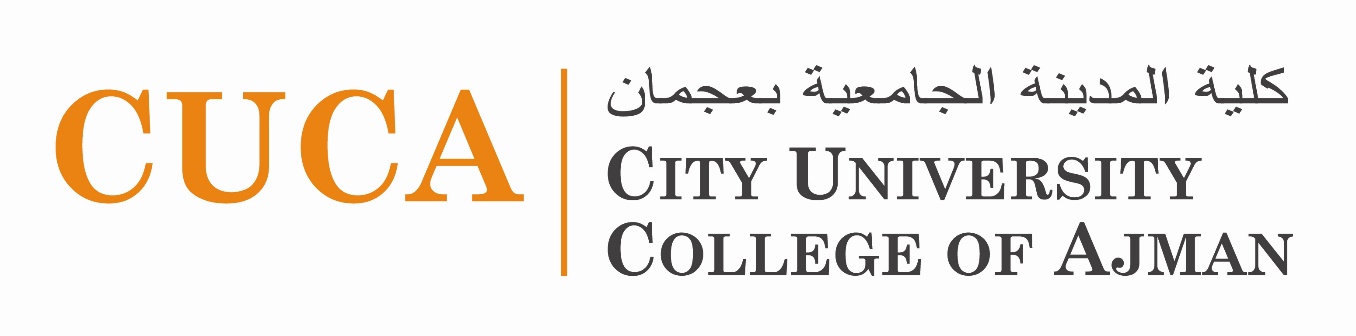 Catalog 2014-20151 November 2014Submitted to:The Commission for Academic AccreditationMinistry of Higher Education and Scientific ResearchUnited Arab EmiratesForewordThis Catalog describes the administration, organization, admission requirements, academic obligations, and degree programs offered by City University College of Ajman (CUCA) and is published for informational purposes only.It should not be considered the basis for any contract between the student and CUCA. While provisions will ordinarily be applied as stated, CUCA reserves the right to change any provision subject to and consistent with established policy and procedures for making such changes without actual notice to individual students. Every effort will be made to keep students informed of any changes. Information on changes will be available from the Student Affairs Office of the College. Each student is responsible for knowing the current regulations. Interpretations or explanations contrary to those expressed in this publication are not binding upon CUCA.  It is particularly important to note that each student is solely responsible for knowing the current graduation requirements for their program of study. AccreditationCity University College of Ajman, located in the Emirate of Ajman, has earned accreditation through the Commission for Academic Accreditation of the Ministry of Higher Education and Scientific Research for the following degree programs: Bachelor of Business Administration with the following specializations:Finance and Accounting  Hospitality and Tourism Management  Human Resource Management  Human Resource Management (Arabic)Management Information Systems  Marketing  Bachelor of Law (Arabic)Bachelor of Public Relations and Advertising (Arabic) with the following specializations:Advertising (Arabic)Public Relations (Arabic)Professional Diploma in Teaching (Arabic)Table of ContentsForeword	2Accreditation	21. Academic Year	52. Departments and Degrees Offered	53. Vice-Chancellor's Welcome	64. Authorities	75. CUCA Administration	86. CUCA Campus	126.1 Vision	126.2 Mission	126.3 Mission and Vision Review	126.4 Facilities	126.5 Operating Hours and Building Use	126.6 General Regulations	136.7 Grounds Restrictions	136.8 Equipment and Facilities Responsibility	146.9 Classroom, Computer Laboratory, and Office Space Use	156.10 Photocopying	156.11 Acceptable Computer Use Policy	156.12 Information Security	176.13 Library	176.14 Classrooms	176.15 Smoking Policy	187. Academic Regulations	197.1 General Admission Requirements	197.2 Credit by Examination	227.3 Registration	227.4 Add/Drop Procedure	227.5 Withdrawal Procedure	227.6 Academic Advising	237.7 First Year Orientation	237.8 Course Load	237.9 Credit Hours	247.10 Academic Year	247.11 Grading System	257.12 Attendance	277.13 Assessment and Evaluation	287.14 Examination Policy	287.15 Academic Honors	327.16 Good Academic Standing	327.17 Study Time Limitation	337.18 Graduation	337.19 Student Record Release Policy	357.20 After Graduation	358. Financial Information	378.1 Tuition and Fees	378.2 Refunds	388.3 Financial Aid	389. Student Support Services	399.1 Career Services	399.2 Counseling	409.3 New Student Orientation	409.4 Food Services	409.5 Health Care	409.6 Transportation	409.7 Sports Activities	419.8 Social and Cultural Activities	419.9 Spiritual Facilities	419.10 Student Council	419.11 Student Publication Policy	429.12 Visitors	429.13 Change of Address	4210.1 General Education	4310.2 Department of Business Administration	4611. Course Descriptions	5911.1 General Education Courses	5911.2 BBA Core Courses	6111.3 BBA Specialization Courses	6412. Administration, Faculty, and Staff	8113. Academic Calendar • 2014-2015	841. Academic Year     
Each academic year consists of two 16-week semesters in the fall and spring, and includes the time allocated for examinations. Summer sessions of eight weeks each may also be offered. In each semester or session, classes begin with the first instructional period of the first day. See paragraph 7.10 for further details.2. Departments and Degrees OfferedDepartment of Business AdministrationMaster of Business Administration (MBA)   [Proposed]Degree Specializations:Financial ManagementHuman Resource ManagementIslamic FinanceMarketingTotal Quality ManagementBachelor of Business Administration (BBA)Degree Specializations:Finance and AccountingHospitality and Tourism ManagementHuman Resource ManagementHuman Resource Management (Arabic)Management Information SystemsMarketingNote: Information on programs and courses delivered in Arabic are in separate Arabic language publications.Department of Law (Arabic)Master of Law  [Proposed]Bachelor of Law Department of Public Relations and Advertising (Arabic)Bachelor of Public Relations and Advertising Degree Specializations: Advertising   Public Relations  Professional Diploma in Teaching (Arabic)3. Vice-Chancellor's WelcomeGreetings!The student community in Ajman has long felt the need for an academic institution that delivers affordable education leading to accredited qualifications that are recognized and accepted both in the UAE and internationally as well. The establishment of CUCA is an attempt to meet this very demand. We hope to attract a student body that is socially, religiously, and ethnically diverse. This will ensure a wide range of opportunities for educational enrichment and social interaction. The CUCA faculty consists of persons who are well-versed in Business Administration and Law. Their frequent contacts with outside communities and firms enables them to bring up-to-date perspectives to the classroom and respond quickly and competently to the changing educational needs of our modern technological society. The academic year operates on the semester system. The flexible class schedule offers daytime, evening, and weekend courses, and is an added convenience for students who work during the day. The friendly and caring staff adds to what is already a great learning environment. I assure you that the time you spend at CUCA will be an enriching experience both academically and socially. I welcome you to CUCA and invite you to become an integral part of the institution that will have a positive influence on your future endeavors.Sincerely,Dr. Mohamed S. AmerahVice-Chancellor4. AuthoritiesBoard of Directors. The Board is the governing body and legal part of CUCA that approves and monitors policy. Responsibilities of the Board:Provide leadership and guidance to the collegeApprove College policies and their amendmentsSecure financial resources to maintain and support College objectivesAppoints the President Approve by-laws which govern organizational, financial, and executive affairsConfer academic degreesMake decisions on recommendations submitted by the Academic Council concerning future plans for the College Approve the establishment of new departments, non-academic units, and new programsContract for the College's external financial auditApprove the Annual Budget and External Financial Audit ReportAccept grants, donations, or endowments provided they are not in conflict with the purpose for which they were establishedDetermine College tuition and fees.5. CUCA Administration President. The President of the College is selected by the Board, continues in office at the pleasure of the Board, and receives such compensation as the Board may direct. The President is the liaison between the Board and the College and is an ex-officio Board member of the Board without the power to vote; executes Board policies to operate, develop, and promote the College mission and objectives; performs such acts, duties, and responsibilities that promote the interests of the College consistent with the College By-Laws; represents the College in public and presides at public academic occasions, or designates a College officer to preside; keeps the Board and Executive Committee informed of College operations and activities; and has other powers and duties as assigned by the Board or Executive Committee. The Board evaluates the performance of the President in the above functions annually.  Vice Chancellor. The Vice Chancellor is appointed by the President with the approval of the Board, continues in office at the pleasure of the President, and receives such compensation as the President may direct with the concurrence of the Board. The Vice Chancellor: 	a. Is the Chief Executive Officer (CEO) of the College, second in responsibility only to the President.	b. Is a member of the College faculty and of each department and an ex-officio member of each academic committee of the College.	c. Reports to the President and has the powers and duties as the President designates, with the concurrence of the Board. 	d. The Vice Chancellor will exercise the powers and duties of the President in case of a vacancy in that office and during the President’s absence. The annual assessment of performance for the Vice Chancellor is based on the growth of the College in number of programs and student enrollments, financial viability, and facility improvements.Dean. The Chief Academic Officer (CAO) of the College and oversees all matters pertaining to academics. The Vice Chancellor appoints the Dean with the advice and consent of the appropriate college faculty and with the approval of the President and Board. The Dean reports to the Vice Chancellor.Department Chairs. Overall managers of specific academic departments. Responsible for course management, delivery, and academic program effectiveness in meeting program learning outcomes. The Vice Chancellor and Dean appoint the Department Chairs who report directly to and assist the Dean in managing and implementing College academic policies and procedures. The Department Chairs are the facilitating link between the various department faculty members, students, and senior College managers. All activities and roles of the Department Chairs are undertaken to further the best interests of students.   As the principal executives of their departments, the Chairs perform a variety of planning and management functions, and seek the counsel of their faculty members and delegate duties whenever possible. In addition, as faculty members, they are expected to participate in teaching, research, and other departmental activities.Department Chair responsibilities include the following:	a. Oversee the preparation of department academic plans and follow-up on implementation.	b. Submit proposals for recruitment of faculty members and other employees involved in academics.	c. Monitor teaching and learning processes and direct activities to enhance student learning within the department.	d. Submit reports to the Dean when required about academic, administrative, and financial matters. They also show student activities, performance, teaching and learning issues, and department strengths and weakness.  	e. Prepare and submit department budgets to the Dean and Finance Manager.	f. Supervise the academic advising of students and implement policies to enhance research activities within the department.	g. Evaluate the performance of faculty and other support staff within the department.	h. Monitor the assessment and quality of academic programs within the department and review plans for faculty development plans before submitting them to the Dean.Academic CouncilMembership. The Academic Council is chaired by the Dean and consists of the Department Chairs, the Director of Institutional Effectiveness, Administration Manager, Finance Manager, and two representatives of the faculty selected by the Dean. It meets once each semester or whenever required.Responsibilities. 	a. Supervise the implementation of College policies. 	b. Formulate plans which secure the appropriate infrastructure to execute College objectives.  	c. Recommend new by-laws and policies applicable to academics and program support (or recommend changes to existing ones) for approval by the Board.  	d. Approve College study plans.  	e. Recommend, the awarding of academic degrees to the Board.	f. Recommend changes to policies, terms, and conditions for student admission and enrollment in accordance with the Commission for Academic Accreditation Standards to the Board. 	g. Commission and oversee feasibility studies to determine and establish new departments, non-academic units, and programs for approval by the Board.  	h. Follow-through with the implementation of College plans for teaching, research, and community services. 	i. Review reports on faculty positions, hiring, and promotion and submit recommendations to the Board for approval.  	j. Review institutional effectiveness assessment results and recommend actions necessary to ensure maintenance of the highest quality standards.Director of Institutional Effectiveness. Reports to the Vice Chancellor. Manages and measures institutional effectiveness (IE) in all areas of the College. This includes quality assurance (QA) and assessment of teaching, course design and delivery, producing and maintaining relevant documentation, monitoring student development, assisting with staff development, and conducting institutional research to enhance strategic planning. Supervises the Quality Assurance Officer who assists and supports the activities related to IE and QA. Registrar. Reports directly to the Vice Chancellor. Responsible for all aspects of administration related to registering students. This includes student financial services, academic disciplinary procedures, formal admissions, student records management and maintenance, final grade results, transcript evaluation and preparation, and graduation activities. Although the Registrar manages the academic advising function, formal advising is conducted by the appropriate faculty members. Administration Manager.  Provides essential administrative and human resource management, logistics, and maintenance support for all College functions. Reports directly to the Vice Chancellor.Finance Manager. Supports the mission of the College by ensuring its financial well-being, including budgeting, funds management, accounting, financial reporting, investments, auxiliary enterprises, and administering the College’s business affairs. The Finance Manager reports directly to the Vice Chancellor and performs the following duties:	a. Serves as the chief financial advisor for the Vice Chancellor and manages all financial operations of the College, including financial planning, conduct of financial analyses, the handling of investments, and provision of appropriate controls and reports, funds management, accounting, and payroll.	b. Assists the Vice Chancellor in budget, capital planning, and development.	c. Assists the Vice Chancellor and other administrators in gathering and analyzing data relative to the operation and function of budgeting, financial, and business services.	d. Assists with audit reviews, conducts and directs fiscal analysis and planning.	e. Supervises property and inventory control, purchasing, contracts, facility upgrades, and outsourcing activities as required. Student Affairs Manager. This office is responsible for student matters and includes functions such as counseling, learning support, student placement and careers, future employment, health, and student extra-curricular activities. Reports directly to the Dean and supervises the following activities:	a. Participates in the promotional activities of the College which are designed to enhance its image.	b. Hosts formal and informal functions such as luncheons, outings, etc., to enhance student quality of life and social skills.	c. Serves as liaison with the chairs of the academic departments to ensure they identify and address the needs of their students. 	d. Keeps abreast of and informs the Vice Chancellor and Finance Manager of trends and issues related to Student Affairs. IT/Network Manager. The IT/Network Manager manages all aspects of information technology, communication, network administration, and other support for all College operations. This includes training and assisting all faculty and staff in computer software use, in addition to computer hardware, database, and network maintenance or troubleshooting. Reports to the Vice Chancellor.Marketing Officer. The Marketing Officer reports directly to the Vice Chancellor and provides advertising and public relations support for all College academic programs and activities. This includes representing and promoting CUCA in local, national, and regional education trade fairs, conventions, and other promotional events. Librarian. Responsible for maintaining a properly stocked professional library of books, journals, and other resources including resources to meet the academic requirements of the teaching departments and students. Reports directly to the Dean.6. CUCA Campus6.1 VisionCity University College of Ajman endeavors to be a learning center which applies the American education system model modified to fit local requirements and offers specializations needed for the job market in both the United Arab Emirates and the region. Its demographically diversified students will be able to cultivate their personalities, improve self-learning skills, and pursue life-long learning at both the undergraduate and graduate levels. These attributes will eventually enable CUCA to become a nationally and internationally distinguished University.6.2 Mission The mission of City University College of Ajman (CUCA) is to offer affordable, top-quality, market-driven educational programs that give its students the opportunity to excel and reach their individual academic goals. CUCA provides its students with a solid, well-rounded education with multi-cultural and multi-national influences in the fields of Business Administration, Law, Public Relations and Advertising, and Education. In addition, the College creates an environment that is conducive to learning, promotes community engagement, and encourages a culture of research.6.3 Mission and Vision ReviewThe CUCA Board of Directors requires the College to review its vision and mission statements every two years and update them as required. The next scheduled review is 1 November 2016.6.4 FacilitiesThe following paragraphs contain information on operating hours, regulations, and other guidelines for the use of CUCA facilities. The Vice Chancellor will control and direct the use of all campus facilities. CUCA facilities are subject to these guidelines except when the Vice Chancellor provides special authorization or waivers.6.5 Operating Hours and Building Use	a. The CUCA campus is generally open Saturday through Thursday from 8:00 a.m. to 10:30 p.m. excluding holidays. For specific weekend hours, consult the semester timetable. These hours are subject to change. The President will announce last-minute changes to operating hours in sufficient time to minimize any adverse impact on scheduling.   	b. Employees, with the exception of faculty members, and students are not permitted to enter during closed hours without a valid reason or written permission from the President or Vice Chancellor. Violators will be considered to be trespassers and will be treated as such by security personnel, local police, or College officials. The President has the authority to develop and implement administrative policies and procedures governing after-hours building use. 	c. Custodians will ensure all rooms are cleared after evening classes. They will also lock the buildings as soon as all students, staff, and visitors have departed. Custodians are authorized to ask any persons in the building after closing time to leave and must remain in place until the building is vacated. Custodians will promptly report all security and safety incidents to Security. 	d. Use for Special Events.  Prior approval to use buildings for special events must be obtained from the Administration Manager at least 48-hours in advance of the event, counting normal working days.   6.6 General RegulationsCollege buildings and grounds are intended for use by students, faculty, and staff to support academic research, instruction, and extension. College buildings and grounds may not be used by individuals, groups, or organizations who are not connected with the College except by written permission from the Administration Manager, and then only in accordance with College rules and regulations. 	a. Permits. Written permits for the temporary use of College grounds, buildings or rooms for any purpose other than regularly scheduled classroom work must be secured in advance from Administration Manager. 	b. Requirements. It is expected that proper care will be taken of the facility and that simple rules of courtesy, decency, and good manners will be observed at all times.  Failure to abide by these requirements may cause permission for use of the facility to be withdrawn.  This may also affect future permission for use of any College facilities. 	c. No College facility, or part thereof, or grounds may be occupied as living rooms or bedrooms except those duly set aside for such purposes. 	d. The College reserves the right to set reasonable restrictions on time, place, and manner for all meetings or gatherings to ensure the most beneficial use of the buildings and grounds of the College is made and that there is no interference with the right of students to obtain an education. 	e.  The use of College facilities does not imply an endorsement of any individual, group, or organization and the name of the College will not be identified in any way with the aims, policies, programs, products, or opinions of any individual, groups or organizations which may meet in College facilities or grounds in accordance with these regulations.   6.7 Grounds Restrictions	a. The Security Division provides overall security for the campus and establishes effective control policies. Campus security is monitored around-the-clock including  weekends and holidays. 	b. The Security Division is responsible for the physical security of College buildings. They also secure and issue keys. 	c. Grand-master keys will be issued only to the Administration Manager, Security Division Manager, and designated supervisory personnel.  Master keys will be issued only to Department Chairs. 	d. Domestic animals are prohibited on College properties with the exception of support animals, which may be required by visitors, students, and employees.  	e. Students or staff who require the regular use of such animals must register with Security. Documentation certifying such need may be requested.  	f. Use and Scheduling of Facilities for College-Sponsored Activities:  		(1)  Facilities may be used for College-sponsored activities in accordance with procedures established by the administration.  All requests for using College facilities will be submitted to Administration Manager.		(2)  The President or a designee will establish priorities whenever scheduling conflicts arise.6.8 Equipment and Facilities ResponsibilityDepartment Chairs are responsible for the equipment in their respective departments and will periodically conduct a physical inventory check when requested by the administration.  The College's inventory list will include all capital assets valued at or above AED 1000.00 and all audiovisual equipment of AED 300.00 or more. 	a. Removal from Designated Area. No item of equipment or furniture may be moved without the approval of the Department Chair. 	b. Personal Use.  College-owned equipment or other property may not be taken off-campus or loaned for personal use.  Personal use of College-owned property violates the insurance policy carried by the College.  Therefore, exceptions to this policy cannot be made. 	c. Report of Loss.  		(1)  Loss of equipment should be reported immediately by phone to the Administration Manager and to Campus Security.		(2)  Campus Security will then call the local police and complete a police report if it is necessary for police to be dispatched to the campus. 		(3)  Department Chairs will ensure responsible subordinates prepare an incident report which summarizes the circumstances of the loss, as well as the date and time the police report was made, and which requests that the lost item be removed from the inventory accountability records for the department.6.9 Classroom, Computer Laboratory, and Office Space Use	a. The Vice Chancellor will assign space in College buildings for continued use by academic departments or other units for offices or other special purposes.	b. The Dean will also assign classrooms and computer laboratories for scheduled classes and examinations on a semester-by-semester basis. Optimum class size is 25 students.	c. Members of the College faculty, staff or students who are assigned office space in a campus building  and who have been authorized to have a building exterior key, will be authorized to use assigned office space whenever required.6.10 Photocopying  	a. From time to time, the faculty and staff of the CUCA may use photocopied materials to supplement or assist with their work. In many cases, photocopying can facilitate the College mission of teaching and research.  	b.  Faculty and staff may reproduce copyrighted works for instructional and research purposes without securing permission and without paying royalties when the circumstances amount to what the law calls “fair use.” It is generally fair use for faculty to copy supplementary items for such purposes as filling in missing information or for bringing materials up to date, but fair use is a multi-faceted concept. 	c. The photocopy room, open during normal operating hours, may be used to reproduce classroom and office materials by faculty and staff.	d. Copyrighted Materials. Duplication of copyrighted sections of magazines, manuals, books, and other publications will not be done without prior approval of the copyright owner. 	e. Test Materials.  All materials that are identified as test materials will be kept in a locked cabinet and will neither be accepted from nor released to students. 6.11 Acceptable Computer Use PolicyThis policy applies to all users including faculty, staff, students, and guest users of CUCA computer networks, equipment, or connecting resources.	a.	College Inspection of Personal Electronic Information.  Electronic information on College networks or equipment, including, but not limited to, electronic mail and personal information, is subject to examination by the College when:		(1)  It is necessary to maintain or improve the functioning of College computing resources.		(2)  It is necessary to comply with or verify compliance with law.	b.	Acceptable Use Guidelines.		(1)  Responsibilities of Users of College Computer Resources:			(a)  Respect the intellectual property rights of authors, contributors, and publishers in all media.			(b)  Protect user ID, password, and system from unauthorized use.			(c)  Adhere to the terms of software licenses and other contracts. Persons loading software on any College computer must adhere to all licensing requirements for the software. Except where allowed by College site licenses, copying software licensed for College use for personal use is a violation of this policy.			(d)  Adhere to other College and campus policies, including the Collected Rules and Regulations of the CUCA.			(e)  Adhere to College data access policies or those established by law.			(f)  Use computer resources in compliance with College policies and regulations.	c.  Prohibited Uses of College Computer Resources:		(1)  Unauthorized or excessive personal use. Use may be excessive if it overburdens a network, results in substantial use of system capacity, or otherwise subjects the institution to increased costs or risks.		(2)  Uses that interfere with the proper functioning of the College’s information technology resources.		(3)  Uses that unreasonably interfere with the ability of others to make use of College computer resources.		(4)  Attempting to gain or gaining unauthorized access to the computer system, or files of another.		(5) Use of College computer resources to infringe the intellectual property rights of others.		(6)  Use of College computer resources for personal profit, except as permitted under the College’s conflict of interest policy.	d.  Enforcement of Acceptable Use Policy.  Violation of the Acceptable Use Policy may result in a denial of access to College computer resources, and those disciplinary actions provided or authorized by CUCA rules and regulations in a manner that is compliant with College policies and procedures.6.12 Information SecurityCUCA security policy involves several layers from physical access control to firewall and virus protection. 	a.  The base security mechanism is to have dedicated servers for different college functions mounted on the intranet.	b.  The intranet will be provided with appropriate firewall software, which will be automatically updated.	c.  Each computer on the network will be provided with an individual firewall and virus protection.	d.  Each staff member and student will have a separate email account but all email will be filtered through proprietary software that monitors such things as Spam. 	e.  All servers will be automatically backed up regularly and copies kept off-site. 	f.  Students and faculty may request services to restore a given a file/s at any time.6.13 LibrarySufficient budget allocation has been made for the seamless operation and maintenance of the College Library, which is one of the major CUCA facilities. 	a.  The library collection, including books, copies of bound and current periodicals, has sufficient size and quality to ensure effectiveness of the instructional program of the College. The library collection will be well-maintained and regular repair work will be scheduled. Library collections will be constantly upgraded for continual improvement to meet current educational needs and trends. The library collection will also be periodically inventoried and matched with recognized collegiate library lists. 	b.  The library will also offer audiovisual materials appropriate for course offerings along with an assortment of electronic instructional and reference media which will form an integral part of library resources. There will be an annual budgetary allocation for the library. This budget will be applied to the purchase of books, on-line resources, periodicals, bindings, audiovisual materials, and library maintenance supplies. Circulation records that reflect student and faculty utilization of the library facilities will be maintained. A library orientation course will be available for freshman and transfer students. 	c.  The physical environment of the library is attractive and has adequate lighting, furniture, fixtures, equipment, and seating capacity, along with sufficient workspace for the library staff. 6.14 Classrooms  All of the classrooms at the College are air conditioned and have comfortable seating. They feature excellent technological resources including audiovisual equipment, a computer, and at least one whiteboard to facilitate excellent teaching and learning activities. The optimum class size for undergraduate courses is 40-45 students; 20-25 students for graduate courses; and 30 maximum students for computer labs. CUCA Policy 3.10 further explains the class size policy and operating hours for classes.  6.15 Smoking PolicyThe College is a smoke-free facility. Smoking is restricted to outdoor areas in only those locations providing ash receptacles. Smoking is not permitted outside the entryway to any building.7. Academic Regulations7.1 General Admission RequirementsBBA Programs:The CUCA admission policy is based on a student’s academic achievements in secondary school certificate or its equivalent, regardless of gender, race, color, religion, age, handicap, or national origin.  CUCA will classify a successful candidate as either full- or part-time based on the number of credit hours attempted per semester. All documents presented by the applicant for admission purposes become the property of CUCA and will not be returned. If it is determined than any documents presented by the applicant are fraudulent, CUCA reserves the right to expel the student without refund of any fees paid.MBA Programs: For academic policies related to the MBA Program, refer to the MBA Program Guide 2014-2015 (November 2014).Admission as Freshman StudentTo be eligible for admission, all applicants must meet the following minimum requirements before submitting an application to the college:	a.  Each applicant must complete a CUCA application form available at the Office of Admission and Registration. This form must be submitted by the deadline dates announced by CUCA and must be accompanied by a non-refundable application fee. The applicant must certify that all information submitted on the application is complete and accurate at the time of submission and confirm their understanding that misrepresentation of any information or failure to provide necessary documents may result in denial or rejection of their admission to the college.	b. The applicant must have a UAE secondary school certificate or its equivalent, as approved by the MOHESR, with an average of at least 60% (65% for vocational/technical) to satisfy the College requirement. 	c. 	The applicant must satisfy any additional requirements for admission into the program for which they are applying. Transfer students who passed the UAE secondary school certificate with a score less than 60% can be accepted under the following conditions:		(1) They have spent a full academic year at any accredited college or university.		(2) Their CGPA must be 2.5 or above.		(3) If the conditions of items (1) or (2) above cannot be met, students will have the option of joining the Foundation program. 	d. The applicant must demonstrate an acceptable competency level in English equivalent to a TOEFL score of 500 (paper-based), 173 (computer-based), (61 internet-based), or its equivalent on a standardized English language test, such as Band 5.0 for IELTS or another standardized, internationally-recognized test that is approved by the MOHESR. This condition applies to all students, including those who have previously been admitted to a non-credit bearing intensive English language program or remedial English course. 	e. Those applicants who do not have the minimum required TOEFL (500 score), IELTS (5.0 score), secondary, or vocational/technical score in English, must study 20 hours of English per week in the Intensive English Program (IEP). 	f. Students may only register in five General Education Program courses while enrolled in the IEP. The General Education courses are Computer Fundamentals, College Mathematics, Islamic Studies, Study Skills, and UAE Studies. They can complete the course and try to get a passing TOEFL/IELTS score. If they don't, they repeat until they pass; however, when a student achieves a passing TOEFL or IELTS score, they may exit the program at once. The table below shows the way students in the IEP can progress through courses, along with the five General Education courses they are permitted to take:Admission as a Transfer Student	a. Students applying for post-freshman admission may be considered provided they have attended at least one semester as a full-time student at another accredited university, college, or equivalent educational institution and possess a cumulative grade point average (CGPA) of 2.0 or above.	b. However, a student with a CGPA of less than 2.0 can be admitted only to a program in a field different from the one from which the student is transferring.   	c. Coursework completed elsewhere may be accepted in the appropriate program at the College by meeting the following provisions:		(1) The applicant submits an official transcript showing all credits and grades earned along with a detailed description of the courses to the CUCA Office of Admission and Registration. 		(2) Only coursework at a grade level of C (2.0) or higher and relevant to the degree will be accepted. 		(3) Courses should bear at three credit hours; however, two or more can be combined to equal one three credit hour course. The course must also be approved by the respective department. 		(4) The coursework must be equal to approximately 75-80% of the CUCA course content. 		(5) No more than 50% of the total credits of the program may be accepted as transfer credit.		(6) CUCA does not accept credit twice for substantially the same course taken at two different institutions.NOTE:  Grades of the transfer courses earned at the host institution are not used in calculating the student’s CGPA. To receive the status of "transfer students" they must have spent a full academic semester at an accredited college or university and completed at least 9 credit hours at the institution.Student FileWhen applying for admission to CUCA, the applicant must submit the following documents which will become part of the Student File:	a. An official transcript of the secondary school certificate (or its equivalent) properly authenticated in accordance with the regulations and procedures specified by the Ministry of Education. 	b. One copy of a current official passport or government-issued identity card.	c. Four recent passport-sized photographs.	d. A non-refundable application fee of AED 100.	e. Certificate of a Standardized Test of Eligibility in English (TOEFL or IELTS) or the placement test taken earlier at the college. (Certificates of  TOEFL or IELTS are valid for only two years).	f. A certificate of health fitness furnished by a recognized medical establishment or a registered medical practitioner.	g. All student records must be kept in a fireproof container both on-campus and in off-site archive storage.NOTE: All documents presented by the applicant for admission purposes become the property of CUCA and will not be returned. 7.2 Credit by ExaminationCUCA does not grant credit for life experience or for study at non-collegiate or non-accredited post-secondary institutions.    7.3 Registration	a. Students are scheduled for classes only after a one-on-one meeting with their Academic Advisor.  Registration and pre-registration take place each semester.  The student must apply for registration on the prescribed form listing the subjects to be studied during the semester. The last date for registration is posted by the Registrar.  	b. Registration will not be considered complete until the course fees and all other balances due have been paid. Students will not receive credits for courses in which they are not registered. Inquiries regarding registration should be directed to the Registrar’s Office.Late RegistrationStudents must register for classes by the deadline dates specified on the academic calendar. A late registration fee of AED 200 will be assessed for all students who register after the deadline for normal registration and up to the end of the second week of class, after which students will not be permitted to attend further classes.7.4 Add/Drop ProcedureStudents may make schedule changes without financial penalty during each term’s Add/Drop Period in the first two weeks of the semester to add or drop a course. Adding or dropping courses is not allowed outside of this period, and there are no refunds for classes dropped after the end of the Add/Drop Period. Each Add/Drop form requires a processing fee of AED 30. Courses may only be added or dropped with the permission of the student’s Academic Advisor.7.5 Withdrawal Procedure	a. There is no academic penalty for withdrawing from courses prior to the ninth week of a course in a course offered in fall or spring semester, or prior to the fourth week of a course offered in summer semester. In these cases, the letter W will be noted in the student's file alongside the course. The student's CGPA will not be affected. However, if students withdraw after the second week, they must pay the full amount for repeating the course whenever they decide to take the course again.	b. If students withdraw from a course after the second week, CUCA will award a mark of WP or WF, which means the student would have achieved either a passing or failing score on the date of withdrawal from the course. A score of WP shall have no effect on the GPA, but a score of WF shall count as an F (0.0 grade points). Thus, the decision of timing for withdrawal from a course is important should it become apparent to the student that they are failing the course.c. Any student leaving a course must complete a special withdrawal form. Failure to complete this form indicates the student is continuing in the course and they will be awarded grades in accordance with academic policy. The withdrawal form must be signed by the student along with their Academic Advisor and submitted to the Registrar's Office before the end of the week in which they are withdrawing during spring or fall semester and before the end of the fourth week during summer semester. 	d. Aside from voluntary withdrawal from a course as described above, a faculty member may require a student to withdraw from a course as a result of failure to complete required assignments or misconduct.  As in the case of voluntary withdrawal, a mark of W, WP, or WF will be awarded, based on the date of withdrawal and student performance. 7.6 Academic AdvisingEvery student is assigned an Academic Advisor for the duration of their degree program. The Advisor assists students in selecting courses for each semester. In addition, the Advisor is available to the student on a daily basis by appointment or, in emergency cases, non-scheduled sessions.  Advisors discuss professional goal-setting, answer questions about academic programs, review student registration forms for classes, and make referrals to College and off-campus resources as needed. The optimum advisor-to-student ratio is 1 advisor to 35 students.7.7 First Year Orientation	a. Entering freshmen at CUCA must attend an orientation session during their first semester. This orientation is designed to acquaint students with the many aspects of college life in general and with this institution in particular.  	b. The orientation also familiarizes students with CUCA policies and procedures. Students receive important information about CUCA student services, learning resources, job opportunities, job placement procedures, financial aid, student activities, and career counseling. 	c. Transfer students from universities which use the credit-hour system who enter with the status of sophomore, junior, or senior are not required to attend orientation.7.8 Course Load 	a. Once a student receives a letter of acceptance from the Registrar’s Office, they are eligible to select courses and register for classes during the registration period.	b. The selected student course load must be approved by the Academic Advisor.	c. The maximum number of credit hours for which full-time students can register is 18, and the minimum number is 9.	d. In some special cases, a student may register up to a maximum of 21 credit hours as follows:		(1) If the student's CGPA or semester GPA is not less than 3.6.		(2) This course load will enable the student to pass the semester in question or the following semester. 	e. A student may register for less than 9 credit hours if the number of credits needed to complete the graduation requirements is less than 9.	f. A student may register for 2 courses or 6 credit hours in a summer session.	g. A student may register for 3 courses but no more than 10 credit hours in summer session if their GPA or CGPA is not less than 3.6; or if they will complete graduation requirements by the end of the semester.	h. The minimum number of credit hours for a part-time student is 6; the maximum number is 9 credit hours per semester. Any case which exceeds the prescribed registration limits requires the approval of both the Academic Advisor and the Department Chair.7.9 Credit HoursCourses are calculated in credit-hours. Each course carries a certain number of credits which are awarded after its successful completion. Credit hours usually equal the number of hours spent in class per week. One credit hour is typically 50 minutes of lecture given weekly for a minimum of fifteen weeks. Two or three hours of tutorial or laboratory work per week is the equivalent of one credit hour.7.10 Academic YearThe academic year consists of two 16-week semesters including time set aside for holidays and examinations. One or two summer sessions may also be offered. In each semester, classes begin with the first instructional period of the first day.	a. The fall semester begins in September of each year.	b. The spring semester begins in February of each year.	c. The summer sessions take place between June and September each year.The Registrar publishes the academic calendar for the next academic year shortly before the final exam period of the second semester. All religious and national holidays in the United Arab Emirates are official holidays for CUCA.7.11 Grading SystemCourse Grading System. Students are awarded letter grades for each course in which they have enrolled. The letter grade reflects student performance in a particular course. The minimum passing grade in an undergraduate course is D; for a graduate course the minimum passing grade is C. However, BBA students must achieve a CGPA of 2.0 (C) to graduate while MBA students must achieve a CGPA of 3.0 (B) to graduate. (For MBA-specific academic policies, refer to the MBA Program Guide 2014-2015). Grades are awarded as shown in the following table:Incomplete Coursework. An instructor may award a grade of I (Incomplete) for a class during the semester in accordance with the following procedures:When the reason for non-completion of the course is illness, accident, etc., the student must provide the appropriate certificates which will then be attached to the application for award of an I grade. The grade of I may only be awarded if the student has the possibility of passing the course.  An instructor who awards an I grade will write a "Memorandum for the Record" (MFR) and issue one copy to the student and one copy to theRegistrar for placement in the student file. The MFR will explain:Reasons for awarding the I gradeAssignments or other coursework required to complete the courseMethod for submitting the coursework to the instructorBoth the faculty member and student must sign and date the MFRResponsibility for submitting the required work to complete the course falls on the student. If the work is not completed within eight weeks of the last day of the semester or the mutually-agreed upon date, the student's grade in the course will automatically be changed to F.Grade Point Average. The grade point average (GPA) reflects student achievement in one semester. The cumulative point average (CGPA) reflects student achievement in all semesters of coursework attempted. GPA and CGPA are evaluated as follows: Calculating the Cumulative Grade Point Average:The GPA is calculated by multiplying the grade of each course by the number of its credit hours and dividing the total by the number of total credit hours taken in the semester. The CGPA is calculated by multiplying the grade of each course by the number of its credit hours and dividing the total of all courses by the number of total credit hours taken for all semesters. By contrast, the GPA is the average of grade points for all courses in one semester, whether the course was passed or failed. As mentioned earlier, the CGPA is the average of grade points for all courses in all semesters. Both GPA and CGPA are rounded to the nearest decimal units. Calculate the GPA and CGPA using the following formula:Example:Grade Appeals.  Students have the right to appeal a final grade of any course.  Use the following procedure:Complete and submit an appeal form to the Registrar within 15 calendar days of final grade posting.The Registrar submits the appeal forms to the responsible academic department. The responsible department will then respond within 7 calendar days. The decision of the academic department is final.Change in Grade. The following procedure will be followed by all faculty members when it becomes necessary to change a student grade previously submitted to the Registrar's Office:Grades for a course must be based only on work performed before the end of each semester. Grade changes are permitted only in cases of errors in calculating or recording grades. The change of grade desired, together with adequate explanation, will be submitted by the faculty member concerned to the department chair. If the Department Chair approves the request for change of grade, the request will be submitted to the Dean.If the request is approved by the Dean, the change of grade will be reported to the Registrar to make the appropriate change on the student record and notify both the student and the faculty member. Forms are available in the departmental offices.7.12 AttendanceStudents must attend each class meeting. Absence never exempts a student from the work required for satisfactory completion of courses. Excessive absences from any course will result in:First Warning - for absence of 10% of total class hoursSecond Warning - for absence of 20% of total class hoursFinal Warning - for absence of 25% of total class hours (student is subject to forced withdrawal from the course)Any exception to this policy must be approved by the Department Chair.Rules for Attendance	a. A student will be marked absent but may be allowed into the classroom if:		(1) The student is more than 10 minutes late from the start of the class for the first class period of the day		(2) More than five minutes late from the beginning of class for all other class periods	b. A student who arrives after the start of a class but within the time limits shown above will be permitted to attend the class but marked as absent if such tardiness continues beyond three occasions.	c. Those students who remain absent on the pretext of attending rehearsals for College or intercollegiate programs, etc., will be marked absent unless they obtain written permission from the appropriate faculty member or student services counselor.	d. Leaving the classroom to answer telephone calls is not allowed.	e. Under extraordinary circumstances where a student’s attendance falls below 80% but not less than 70%, they may be permitted to take part in final examinations with permission from the Department Chair. An administrative fee of AED 30 will be charged for this purpose.	f. Department Chairs and faculty members must ensure compliance with the above rules by managing daily attendance records and through other checks or monitoring procedures.7.13 Assessment and Evaluation	a. Student performance will be assessed continuously through coursework,  assignments, seminars, tests, quizzes, case studies, and examinations. 	b. The continuous assessment components for each course will count toward 60-70% of the marks.	c. The end-of-semester final examination will count for the remaining 30-40% of the marks. 	d. Failure to complete a final examination without authorization results in a grade of F. Students who fail a course must re-register and pay the appropriate fees.7.14 Examination Policy	a. The final examination period shall consist of six scheduled days during the 16th week of the fall or spring semester, or the last three days of the summer semester.	b. The period for each final examination is a maximum of two hours.	c. No student is required to take more than two final examinations in one day. Students initially scheduled for more than two examinations in one calendar day are entitled to reschedule any examination after coordinating with the Registrar and course instructor. The rescheduled examination must be completed during the final examination period.	d. No tests or examinations can be given on any of the seven calendar days before the first day of final examinations, except for laboratory examinations.Missed Examinations	a. If circumstances beyond student control cause the student to miss a scheduled exam, the College will permit the student to take the missed examination.	b. The student must provide the Student Affairs Department and Registrar with valid and verifiable evidence. Additional fees may apply.	c. The Registrar coordinates the examination date with the course instructor. 	d. The student must take a missed exam within two weeks of its originally scheduled date.Academic IntegrityOne of the main objectives of CUCA is to provide quality undergraduate education. All members of the College community are required show commitment to this objective, including an obligation to promote the highest standards of integrity in study, instruction, and evaluation. Dishonesty or unethical behavior has no place at CUCA. The integrity of the academic process requires fair and impartial evaluation by the faculty and honest academic conduct and effort by its students. Therefore, students are expected to conduct themselves at the highest levels of responsibility while fulfilling the requirements of their studies. Similarly, the faculty has a responsibility to make clear to students the evaluation standards that apply and the resources that students may use in a given course.   DefinitionsPlagiarismThis violation occurs when a student takes the words or ideas of another and uses them as if they were their own. This can happen in three ways:A student copies the words of another person without using quotation marks and without giving reference to the sourceA student puts the ideas of another person into the student’s own words but does not give reference to the sourceA student duplicates the structure of thought or organization of another person but does not give reference to the sourceWhen students make use of concepts or words from an outside source, whether in the form of a direct quotation or of paraphrase, they must give credit to the original source for each idea by footnote, parenthetical reference, or other bibliographic technique acceptable to the instructor. Academic integrity presumes that all work submitted as a part of academic requirements is the product of the student submitting it unless credit is given with proper bibliographic techniques as prescribed by the course instructor. CollusionCollusion occurs when someone else writes all or any part of a student's paper. CheatingCheating includes, but is not limited to, a student looking at another's work or using unauthorized materials during a test or written assignment. Cheating, plagiarizing, or otherwise falsifying the results of study is prohibited. These policies apply not only to examinations, but to all work handed-in, such as papers, reports, solutions to problems, tapes, films, and computer programs, unless authorized by the instructor.Plagiarism Detection Software   CUCA uses TurnItIn plagiarism detection software to verify the originality of student work. This software provides an important first step for instructors in their evaluation of student work. The process for the use of TurnItIn is as follows:	a. The CUCA IT staff conducts initial training on the use of TurnItIn for all faculty members in the computer labs. They are also available to assist with any questions or technical problems encountered.	b. Instructors provide brief instructions to students on how they use Turnitin to verify the originality of written work.Faculty members are responsible for providing students with an explanation of the freedom they may exercise in collaboration with other students or in the use of outside sources. This includes the student's own work prepared and submitted for another course, during group study sessions, and in take-home examinations. Any doubts on the part of students about what constitutes academic dishonesty should be discussed with and will be resolved by the course instructor.Academic DishonestyThe policy for academic dishonesty is outlined below.All academic work and materials submitted for assessment must be the work of the student. Cheating is not only limited to copying from the work of others and providing unauthorized assistance, but also includes the use of devices or other surreptitious means for the purpose of obtaining falsely-derived passing scores on examinations.Students are prohibited from submitting any material prepared by or purchased from another person or company.All students are expected to take the process of advanced education seriously and act responsibly. Students who violate examination or assignment rules are subject disciplinary action.Penalties for Academic Dishonesty If a faculty member has reasonable grounds to conclude that a student has plagiarized, committed collusion, or cheated, the faculty member may choose one or more of the following options:Report a grade of F for the work submitted (exam or assignment)Report a grade of F for the course Apply other disciplinary action against the student which may lead to the student’s suspension or dismissal from the CollegeProcedureThe faculty member who discovers the academic integrity violation completes a report describing the disciplinary infraction incidentSubmit the report to the Dean through the Department ChairAfter review, the Dean decides on the appropriate action to take based on the particular case (as shown in the options listed in the preceding section)Distribute copies of the violation report to the student, faculty member, Department Chair, and the RegistrarThe Registrar places a copy of the report in the student fileVerification ProcessStudents who deny dishonesty must reconstruct or reproduce the suspected work in a way agreeable to and under the supervision of the faculty member to prove that no dishonesty has occurred. If the student declines the opportunity to reconstruct or reproduce the suspected work, the matter is ended, and the faculty may impose one or more of the penalties listed above. Students who produce what constitutes proof that the work is indeed their own, and the faculty still disagrees, the student may then file a grievance.  Plagiarism Software Training and UseCUCA uses TurnItIn anti-plagiarism software to verify the originality of student work. This software provides an important first step for instructors in the evaluation of student work.	a. The CUCA IT staff conducts initial training in the computer labs on the use of TurnItIn for all faculty members. They are also available to assist with questions or problems encountered during the academic year.	b. Instructors provide brief instructions to students on how they use Turnitin to verify the originality of written research work.7.15 Academic HonorsThe Registrar issues the Student Academic Honors List at the end of each semester.  To be placed on this list, a student must have:Registered for at least 15 credits and receive no failing gradesA minimum semester GPA of 3.6 No recorded or pending disciplinary action7.16 Good Academic StandingA student is considered to be in good academic standing if they maintain at least a 2.0 CGPA for all degree credit courses attempted at CUCA.  A CGPA of 2.0 or above is required for graduation.Academic Probation	a. A student whose CGPA falls below 2.0 by the end of the second semester, or in any subsequent semester, is placed on academic probation. 	b. Students on academic probation are expected to raise their CGPA to at least  the following two semesters and may not register for more than 12 credit hours.	c. Students who fail to achieve the required CGPA within the specified period will be asked to transfer to another specialization within the College.	d. Students who fail to remove the probation by the end of the following two semesters after specialization transfer will be dismissed from the College.	e. Students with a CGPA of at least 1.9 and with at least 75% of the credit hours required for graduation, he will not be dismissed from the College but will be permitted to continue in the same major until they exceed the maximum period of study.	f. Summer sessions do not count in the probationary period.Academic SuspensionA student who begins the semester on academic probation and whose CGPA at the end of that semester is not at least 1.5 after 18 attempted semester credits (or at least 1.7 after 33 attempted semester credits, or at least 1.9 after 48 attempted semester credits) will be academically suspended from registering at CUCA for at least one semester.Readmission of Academically Suspended StudentsSuspended students may apply to the Registrar for one-time readmission by submitting a letter detailing their activities since the suspension took effect and providing rationale for why they believe their academic performance will improve in the future. The Registrar will refer the application to the appropriate Department Chair. If the Department Chair is convinced of the student's potential to succeed, they will advise the Registrar to grant the student one-time readmission for the next semester's registration.  Students in this category will be reinstated on academic probation.Final Academic DismissalIf, after one-time readmission, a student who is on academic probation at the beginning of a semester completes that semester with a cumulative GPA that is not at least 1.5 after 18 attempted semester credits (or at least 1.7 after 33 attempted semester credits, or at least 1.9 after 48 attempted semester credits), that student receives final academic dismissal and will not be readmitted to CUCA in the future. 7.17 Study Time LimitationThe minimum and maximum periods of study at the College are as follows:	a. The minimum study period is eight regular semesters.  However it is possible for a student to graduate with a minimum time period of seven regular semesters by attending summer sessions. 	b. The maximum period is 14 regular semesters for all degree programs which normally require eight regular semesters for graduation.	c. The minimum study period for transfer students is four regular semesters for all degree programs which normally require eight regular semesters for graduation.	d. The maximum study period for the transferred student depends on the number of approved transfer credits. This period can be calculated as a ratio of the maximum study period mentioned in paragraph 3.18b above.7.18 Graduation 	a. To be eligible for graduation, students must satisfy each of the following requirements: 		(1) Satisfactorily complete the curriculum in which the student is registered.		(2)	Achieve a CGPA of at least 2.00.b. The student becomes a degree candidate when the Department Chair, at the request of the Student Advisor, certifies the student has completed all  program and College requirements for graduation and consequently recommends the student to the faculty to confer the appropriate degree.	c. If a failed course has been removed from the curriculum or is an Specialization, the student may meet graduation requirements by the substitution of another course only with the written approval of the Department Chair.	d. With the written approval of the chair of the degree-granting department or program, a student who has completed all but six hours for graduation may complete them off-campus.	e. Students must satisfy all financial obligations to the College within the time specified by the Registrar. Certificates for graduation and transcripts will be withheld on past-due accounts and loans. NOTE: CUCA is committed to ensuring that students will finish the program they started even if, after accreditation, the College must close for unforeseen reasons. See Policy 9.3, Teach Out Policy.DiplomasA student who has fulfilled all of the academic requirements of the program and has settled all of monetary and administrative obligations with CUCA will receive a student copy of their Academic Transcript together with an official Diploma from the College. This will occur only after all scores and relevant material for graduation have been provided to the Registrar's Office. Academic Transcripts	a. Transcripts created from a student's permanent record are either official or unofficial.	b. An official transcript is a copy of the student's permanent record, printed on an CUCA transcript form, bearing its official seal or stamp, and signature of the Registrar.	c. The official transcript is mailed directly to the individual who needs official confirmation of the student's academic achievements at CUCA.  Official transcripts are typically sent to a college or university, a state authority, an employer, or to an organization providing financial aid.  Only in extraordinary circumstances will an official copy be sent directly to a student.	d. An unofficial transcript is a copy of the permanent record made for the personal use of the student which does not bear the College's stamp or seal and is sent directly to the student.Student Permanent RecordEach Student Permanent Record maintained at CUCA includes:Basic student identification informationListing of all coursework accepted by CUCA for transferCurrent listing of CUCA courses attempted and completedGrades, credits, and GPAs earned each semesterRequired entries for academic probation, suspension, or dismissalNotation of degree completion for a student who has graduatedThis student record is considered to be permanent in that it will be kept as an active record perpetually, i.e., it will never be disposed of by the institution. It is the permanent and official record of all grades, credits, and diplomas earned by the student at CUCA.7.19 Student Record Release Policy No one shall have access to, nor will the institution disclose, any information from a student's permanent academic record without the written consent of the concerned student. Student record access is granted only to authorized individuals at CUCA who have an official requirement to view information about courses completed and grades earned by the student in order to fulfill their administrative responsibilities and assist students with registration, advising, degree completion, and career counseling.7.20 After Graduation Program graduates should be able to work in the following professions: Finance and Accounting graduates can expect to find employment in many of the positions listed below:Hospitality and Tourism Management graduates can expect to find employment in many of the occupations listed below:Human Resource Management graduates can expect to find employment in many of the positions listed below:Management Information Systems graduates can expect to find employment in many of the industries listed below:Marketing graduates can expect to find employment in many of the industries listed below:8. Financial Information8.1 Tuition and FeesCUCA charges the following tuition and fees for registered students:NOTE:  CUCA may charge fees for additional services and facilities as required, and may increase fees at any time without prior notice.Important Payment InformationStudents must pay at least one-third of the total semester fees in cash, and submit two post-dated checks. The date of the second check should be payable before the beginning of the final exams as shown on the academic calendar.8.2 RefundsApplication and Admission Fees are non-refundable.Tuition FeesStudents who withdraw before program commencement will be refunded 100% of the tuition fee paid.Students who withdraw within one week of program commencement will forfeit the first installment of the tuition fee. The College will return the postdated check for the second installment of the tuition fee.The entire first semester tuition fee is non-refundable for students who withdraw after one week from program commencement. This includes the PDC.A student who is suspended or expelled from the College for disciplinary reasons forfeits all rights to any refunds.8.3 Financial AidCUCA offers the following discounts and scholarships for students:A discount of 25% on the tuition fee for brothers, sisters, or spouses studying at CUCA. (Both family members must register in the same semester in order to take advantage of this discount).The Individual Needs Scholarship is a 15% reduction of the tuition fee. (This type of scholarship is awarded on a case-by-case basis. Students must present evidence of financial hardship to the relevant committee for approval).The Merit Scholarship is a 15% reduction of the tuition fee. (CUCA awards this scholarship to new students with a secondary school score of 90% and above. Currently-registered students who earn a CGPA of 3.50 and above in the previous semester also qualify for this award).For Individual Needs and Merit Scholarships to remain in effect, students must maintain class attendance of not less than 80% and a CGPA of not less than 3.50 in each semester.For more information on student financial aid and scholarships, students may visit the Registration Office or use the following contact methods:9. Student Support Services 9.1 Career ServicesThe Career Services Office at CUCA provides advice and information to students and alumni as a unit of the Student Affairs Department. Career Services strives to provide CUCA students and graduates with a clear purpose and solid decision-making required to be confident, selective, and competitive in managing careers and further academic pursuits. Career Services accomplishes its mission by supporting students, alumni, faculty and staff, and collaborating with employers. Career Services offers the best possible suggestions and advice with access to the most current employment information and career resources available. They also offer on-line interaction for clients who are off-campus.The Career Services Office provides the following support for students and alumni:The Career Services Office also cooperates with employers to furnish these opportunities:  Ask employers to post key contact information for student and alumni accessInvite private companies and public agencies to participate in Career Services job fairs and workshopsSchedule on-campus interviews for organizations who wish to hire CUCA students and alumni Encourage employers to list job openings and internship opportunities with the Career Services Office Enable employers to search student and alumni resumes posted at the Center for potential internships and full-time positionsCareer Services regularly engages the College faculty and staff to update them on the additions to the services it offers and to encourage the faculty to remind students to take advantage of the services it offers. The faculty and staff are also a good source for providing employment referrals to both students and potential employers. The Career Services Office employs a staff with the appropriate expertise to fulfill its mission. Career Services is determined to fulfill the overall CUCA mission through its top-quality services. 9.2 CounselingThe purpose of counseling is to assist students in understanding and resolving their educational, vocational, and personal problems. The Student Affairs Department conducts basic counseling for students. The Student Affairs Department provides confidential counseling services and advising to CUCA students. The goal is to help students reduce stress, maximize opportunities for academic and personal success, enhance personal development, and make important life changes. All administrators, faculty, and staff should refer students to the Student Affairs Department for counseling services when necessary. 9.3 New Student Orientation Student orientation programs are designed to help freshman, transfer, and non-traditional students adjust to the academic and social life of the College.The primary purpose of new student orientation is to help students understand the nature of the College, the educational opportunities available to them, the mission, vision, objectives, and core values of the College, and how CUCA operates as an institution of higher education.It is also intended to permit students to participate in placement testing, participate in academic advising, and to inform them about matters relating to student registration, campus activities, and other aspects of college life in general.9.4 Food ServicesAll CUCA students may use the food service facilities provided at the campus.9.5 Health CareCUCA has a Healthcare Clinic located near the reception area on the ground floor of the campus available for use by all students, faculty, and staff. The operating hours are Sunday through Thursday from 9:30 am to 2:30 pm, and 6:30 to 9:30 pm. 9.6 TransportationCUCA provides transportation for  students in air-conditioned shuttle buses to and from the College campus. 9.7 Sports ActivitiesA multipurpose gym, accommodating some sports facilities and an outdoor recreation area are available at the College campus. In addition, the Student Affairs  Department organizes, implements, and supervises athletic events at the college, and develops collaboration with other institutions in Ajman and the surrounding area for various student competitions. 9.8 Social and Cultural ActivitiesThe Student Affairs Department organizes, implements, and supervises all social, cultural, and entertainment programs for CUCA students. Its main objective is to help students to develop their interests and abilities, and to practice their hobbies through a variety of programs and activities. The College places great emphasis on these extracurricular activities. It seeks to help students to develop their many talents and abilities plus make good use of their leisure time by forming student cultural and scientific societies. The College also encourages students to meet each other in the friendly atmosphere of its surroundings.  Almost every academic department has a student society or club, the purpose of which is to unite students and have them participate to accomplish a set of academic objectives that enrich student life. To this end, the academic departments organize lectures, present book and cultural exhibits, celebrate national occasions, and support intramural sports activities.CUCA emphasizes that participating in organizations and clubs is an effective means of establishing interpersonal relationships, developing leadership skills, and generally enhancing the overall academic programs.9.9 Spiritual FacilitiesThe College has on-campus prayer rooms for both males and females.9.10 Student CouncilThe primary purpose of the Student Council is to serve as a recognized forum for student opinion and to take part in College governance. It also has a major role in assisting the College with its community engagement efforts. The Student Council is elected annually by the student body.The Student Council operates within the laws of the United Arab Emirates and follows the procedures established and adopted by CUCA.Activities  The activities of the Student Council include the following:Assisting CUCA in identifying the interests, programs, and goals of studentsCommunicating the interests, programs, and goals students to the College administrationAssisting CUCA in providing students with extracurricular programs to meet student needsElectionsThe elections are conducted according to the Election Code of the Student Council.9.11 Student Publication PolicyCUCA supports an atmosphere of free and responsible discussion along with the use of media throughout the education process. However, all student publications financed and published by CUCA must conform to the standards and norms of responsible journalism. These publications must not contain libelous, indecent, or harassing material in any form. These same publication policies apply when deciding what material can be included on the CUCA website developed and managed by students. The President has the ultimate authority to determine the acceptability of any questionable material in student publications. 9.12 VisitorsVisitors are not permitted in classrooms, non-instructional, or student areas of the campus facility without approval from the management. Visitors may not pass beyond Campus Reception without an official escort.9.13 Change of AddressStudents must notify the Administration Office immediately in the event of any address or name change. The Administration Office forwards this information to the appropriate academic and administrative departments.10. Curriculum 10.1 General EducationRequirements and PhilosophyThe CUCA degree program is designed to provide students with both a specialized as well as a liberal education. Through a specialized education, students obtain some depth of knowledge in an academic discipline and perhaps in a career area. A liberal education enables students to develop both a basis and a context for their specialized studies and for their lives within and beyond the College. The following paragraphs apply to the liberal education or what is often called the General Education component of the baccalaureate degree programs offered at CUCA. General Education (GE) is enabling education. At its best, GE enables students to develop academic skills, acquire liberal knowledge, shape individual values, and apply all three (skills, knowledge, and values) in their academic, professional, personal, and societal lives. General studies programs are typically delivered to provide students with instruction in these areas. At CUCA, the GE program is committed to this same mission. The GE program focuses on fundamental academic skills. These skills are the basic enablers of education. They include the language skills of reading, writing, speaking, and listening in both English and Arabic, critical thinking skills, mathematical and statistical skills, information technology skills, and research skills. They make it possible for students to acquire and create knowledge, and subsequently enable students to assess existing values and to develop new ones. Academic skills are, moreover, the vehicles for critical analysis and synthesis of ideas and attitudes. They are, in fact, the primary means of communication. The liberal knowledge component of the GE program concerns itself, in broad terms, with the intellectual context of specialized studies and with life both during and after college. This context includes several separate yet interrelated areas of knowledge where students will inevitably exercise choices and be required to make well-informed judgments. In their liberal studies, therefore, students acquire knowledge of basic concepts and current thinking in the physical and biological sciences, the social and behavioral sciences, and the arts and humanities. They also begin to understand the interrelationship of these disciplines and, indeed, of all knowledge and experience. At CUCA, the GE program asks students to deal directly with their own values and with values other than their own. The skills, knowledge, and values developed by students in the GE program are clearly applicable to their academic, professional, personal, and social lives. They enable students to improve their quality-of-life not only during but also after they complete their academic studies. Ultimately, this is the true measure of their success along with the success of CUCA. An education is to be valued. It is the key to individual development and the very substance of civilization. CUCA, through its curriculum, faculty, facilities, and leadership, makes the enrichment of individual lives and of civilization in general possible through its baccalaureate programs. Fundamental to this enrichment is the GE component. Also key to this enrichment is the willingness of students to understand what is offered to them by the College in GE and to take responsibility for their own learning in the program. Learning Goals:1. Develop and continually improve oral and written communication skills.2. Increase awareness of Islamic culture, ethics, and personal values.3. Acquire well-rounded general knowledge skills in order to function effectively in modern society.4. Develop problem-solving skills for use in both academic and professional settings.5. Acquire and use information literacy skills.6. Maintain a quest for lifelong learning and personal development.Learning Outcomes:1. Use information technology in business.2. Solve mathematical and science problems.3. Think critically, ethically, and culturally.4. Demonstrate English literacy.5. Practice effective study habits for personal and professional development.General Education Courses 30 Credit HoursNOTE:  Courses identified with a check mark () in the REQUIRED COURSE column are REQUIRED courses. Those not marked are ELECTIVE courses.10.2 Department of Business AdministrationCUCA has submitted a proposal to the MOHESR to offer a Master of Business Administration (MBA) degree. All information relating to the MBA degree is published separately in the MBA Program Guide (May 2014).Bachelor of Business Administration (BBA)Majors:		Finance and Accounting				Hospitality and Tourism Management				Human Resource Management				Management Information Systems				MarketingNote: CUCA currently has three bachelor degrees offered in Arabic: Law, Human Resource Management, and Public Relations and Advertising.			BBA Program MissionThe mission of the Bachelor of Business Administration (BBA) program is to provide students with the knowledge, skills and abilities required to serve as effective, responsible, and ethical leaders and managers in the modern workforce of today--anywhere in the world. It prepares graduates for a diverse assortment of careers in the business sector and for graduate studies. The program focuses on decision-making, problem-solving, developing strong ethical values, social responsibility, and working to achieve success in culturally-diverse settings.Program GoalsThe BBA program prepares its graduates to:1. Possess a solid background in business theory and practice.2. Succeed in entry-level business careers, progress in current positions, or pursue   advanced learning.3. Develop the necessary skills to function effectively in a global economy.4. Communicate effectively in any setting.5. Make ethical and professional decisions, and practice social responsibility.6. Adopt information technology to develop business solutions.Program Learning OutcomesStudents who successfully complete the BBA program should:1. Communicate effectively in writing, speaking, and using technology. 2. Apply appropriate business theories and practices on the job.3. Practice ethical behavior. 4. Use business skills successfully in the workplace.5. Think critically to solve business problems.6. Design information systems to solve business problems. BBA in Hospitality and Tourism HTM Program MissionThe mission of the Hospitality and Tourism Management (HTM) program is to provide students with the knowledge, skills and abilities required to serve as effective, responsible, and ethical leaders and managers in the modern hospitality and tourism industry of today--anywhere in the world. It prepares graduates for a diverse assortment of careers in the hospitality and tourism sectors and for graduate studies. The program focuses on decision-making, problem-solving, developing strong ethical values, social responsibility, and working to achieve success in culturally-diverse settings.Program GoalsThe HTM program prepares its graduates to:1. Possess a solid background in hospitality and tourism theory and practice.2. Succeed in entry-level hospitality and tourism careers, progress in current positions, or pursue advanced learning.3. Develop the necessary skills to function effectively in a global economy. 4. Communicate effectively in any setting.5. Make ethical and professional decisions, and practice social responsibility.Program Learning OutcomesStudents who successfully complete the HTM program should:1. Communicate effectively in writing, speaking, and using technology. 2. Apply appropriate hospitality and tourism theories and practices on the job.3. Practice ethical behavior within a hospitality and tourism management context.4. Use hospitality and tourism management skills successfully in the workplace.5. Think critically to solve hospitality and tourism management problems.Program Requirements	COMPONENTS	CREDIT HOURS 	General Education Courses		Information Technology		  3 		Mathematics	 	  3		Science	 	  3 		Social Science		  6 		Humanities, Language, and Other		15 	General Education Total:		30 	Core Courses:		51	Specialization Courses:		39		Total Requirement:		120 Credit HoursCurriculum1.  	General Education Courses (30 Credit Hours)		Information Technology (3 Credit Hours)					Mathematics (3 Credit Hours)				Sciences (3 Credit Hours)					Social Sciences (3 Credit Hours)						Humanities, Languages, and Other (18 Credit Hours)2.  Core Courses (51 Credit Hours)3.  Specialization Courses (39 Credit Hours)Study PlansBBA Core CoursesStudy PlanNOTES: Students can finish the program in less time by completing summer courses.Students must select specialization courses from their program major.The Internship takes place after year three. Students must successfully complete 90 credit hours in order to qualify for the internship. See specific requirements for the HTM InternshipThe capstone course in all specializations is required for graduation.For electives, students can select 2 out of 4 courses for Finance and Accounting, HRM, and HTM; and 4 out of 5 courses for Marketing and MIS.Major in Finance and Accounting Study PlanMajor in MarketingStudy PlanMajor in Human Resource ManagementStudy PlanMajor in Management Information SystemsStudy PlanMajor in Hospitality and Tourism ManagementStudy Plan11. Course Descriptions11.1 General Education CoursesCIS 101: Computer Fundamentals	Credit Hours: (2-2:3)Prerequisite: NoneThis course offers students exposure to basic personal computer operation and commonly-used programs. Included is familiarization with and practical use of word processing, spreadsheet, database, presentation, and personal information management software. ENG 101: English I	Credit Hours: (3-0:3)Prerequisite: NoneThis course is designed to instruct college students in how to read academic texts with understanding and how to use them in a variety of disciplines. The rhetoric chapters teach critical reading, paraphrasing, summarizing, quoting, writing process, synthesizing, analyzing, researching, and developing arguments. The anthology balances journal articles with works by public intellectuals in the sciences, social sciences and humanities. ENG 102: English II	    					Credit Hours: (3-0:3)Prerequisite: ENG 101This course prepares and familiarizes students with the principles of clear, concise writing in a technical environment for specific discourse communities. Technical writing conventions such as headings, illustrations, style, and tone in the writing of a variety of letters, emails and reports will be considered.ENV 201: Environmental Science				  Credit Hours: (3-0:3)Prerequisite: NoneThis interdisciplinary approach to our world emphasizes the history of environmental concerns, species interaction (both with each other and their environment), air, water, soil and biological resources, population dynamics, toxicology, energy sources, land use management, and other related topics. Basic principles of science are incorporated throughout the course.  HUM 101: Critical Thinking					  Credit Hours: (3-0:3)Prerequisite: NoneThis course explores the process of thinking critically and helps students think more clearly, insightfully, and effectively. Relevant examples drawn from student experiences and contemporary situations help students develop the abilities to solve problems, analyze issues, and make informed decisions in their academic, career, and personal lives. The course includes substantive readings, structured writing assignments, and ongoing discussions designed to help students develop language skills while fostering sophisticated thinking abilities.MTH 101:  College Mathematics					Credit Hours: (3-0:3)Prerequisite: NoneThis course provides a sound, intuitive understanding of the basic concepts students need as they pursue careers in business, economics, plus life and social sciences. It includes a brief review of intermediate functions, graphs, algebra, equations and inequalities, exponential and logarithmic functions, linear and non-linear systems, graphing of conic sections, along with single variable calculus, which includes: limits, continuity, derivatives, and applications of derivatives as well as indefinite and definite integrals and some applications. REL 201: Islamic Studies						Credit Hours: (3-0:3)Prerequisite: NoneThis course introduces Islam as the universal civilization which contributes to the progress of human life, to counter and to reject all  false accusations toward Islam and its components, to inculcate and enhance the high quality of virtue in the daily lives of Muslims, so that a comprehensive, balanced, and prosperous life can be achieved. SOC 101: Introduction to Sociology				Credit Hours: (3-0:3)Prerequisite: NoneThis course is an introduction to the study of people and their interaction with each other, the environment, and various social groups.  Students develop awareness of the relationship between individual beliefs, attitudes, and behaviors, plus the greater society and culture. They will also learn how to apply sociological concepts to current issues that affect individuals, modern society, and the international community.SSS 101: Study Skills	Credit Hours: (3-0:3)Prerequisite: NoneThis course equips students with the study skills needed for success in their undergraduate studies. It is also useful for acquiring skills that can be used in their personal lives as well as in the workplace. Students learn several techniques they can use in the areas of communication, research practices, teamwork, computer literacy, creativity, critical thinking, presentation skills, and overall literacy.  UAE 201: UAE Studies						Credit Hours: (3-0:3)Prerequisite: NoneThis course presents the foundations of United Arab Emirates society with special emphasis on the historical, social, economic, political, and cultural aspects. 11.2 BBA Core CoursesACC 101: Accounting I	Credit Hours: (3-0:3)Prerequisite: NoneThe significance of accounting and the challenges it presents. Extensive coverage and review of major concepts followed by practical exercises.ACC 202: Managerial Accounting 				Credit Hours: (3-0:3)Prerequisite: ACC 101The course will provide a study of the role of the management accountant in the preparation, analysis, and interpretation of accounting and financial data for business management purposes.  BUS 101: Introduction to Business				Credit Hours: (3-0:3)Prerequisite: NoneProvides first-year students with an understanding of business systems and guides them to the field of business, including business organization, operation, and management.BUS 102: Business Statistics					Credit Hours: (3-0:3)Prerequisite: MTH 101Business Statistics is the science of collecting, organizing, and summarizing data to provide information, stated in numerical form, for the purpose of making objective business decisions. Topics include methods of sampling, classifying, analyzing, and presenting numerical data; frequency distribution, averages, dispersion, times series analysis, correlation, and forecasting for business purposes.BUS 201: Business Communication	Credit Hours: (3-0:3)Prerequisite: NoneThe primary forms of communication used in business organizations today.  A variety of strategies along with some of the technologies which support effective business communication.BUS 202: Business Ethics	Credit Hours: (3-0:3)Prerequisite: NoneTraditional ethical theories and how they apply to business. The course provides an understanding of how ethical issues in business arise, and some strategies to control or resolve them.    BUS 301: Business Research Methods			Credit Hours: (3-0:3)Prerequisite: ECO 201The course is designed to introduce the business research process where students learn to understand managerial problems and formulate research questions and hypotheses. Students gain insight into choosing the right research design, construction of research instruments, sampling, both qualitative and quantitative data collection, data analysis, and report presentation.BUS 302: Business Law	Credit Hours: (3-0:3)Prerequisite: ECO 201This course introduces the ethics and legal framework of business. Emphasis is placed on contracts, negotiable instruments, and how court systems operate. Students learn ways to apply ethical issues and laws covered to selected business decision-making situations.BUS 401: Business Policy and Strategy 	Credit Hours: (3-0:3)Prerequisite: NoneThe course offers the most recent theories and current practices in strategic management.  The development and implementation of strategies in various areas of business activity such as finance, sourcing, production, human resource management, marketing, and international business.ECO 201: Microeconomics	Credit Hours: (3-0:3)Prerequisite: None  An introduction to the analysis of the principles and problems at the microeconomic level. This course elaborates on the theories of demand and supply along with the various types of elasticity. It discusses the costs of production and the profit maximization for an individual firm under varying degrees of competition, pricing, and the deployment of resources. ECO 202: Macroeconomics	Credit Hours: (3-0:3)Prerequisite: NoneStudents will gain an understanding of the analysis of principles and problems at the macroeconomic level. The course examines the public and private sectors, national income, unemployment, inflation, income distribution, and fiscal and monetary policies as they relate to the economy..FIN 301: Financial Management	Credit Hours: (3-0:3)Prerequisite: ECO 201Introduces the tools and concepts employed in financial management for individuals. Topics include analysis of investment alternatives, tax minimization strategies, tax shelters, risk analysis, employee benefits, retirement and estate planning.MGT 302: Management and Organizational Behavior	Credit Hours: (3-0:3)Prerequisite: ECO 201An overview of the major functions of management. Emphasis on planning, organizing, staffing, leading, and controlling. It provides balanced coverage of all the key elements comprising the discipline of Organizational Behavior in a style that students will find both informative and interesting  MGT 303: Management Information Systems	Credit Hours: (3-0:3)Prerequisite: CIS 101; ECO 201The course provides an overview of Management Information Systems (MIS) in business. It provides students with a framework for the uses information technology in business. Topics include MIS concepts, software, databases, information systems (IS), the strategic use of IS, the development of IS, and social and ethical issues associated with MIS.MGT 304: International Management	Credit Hours: (3-0:3)Prerequisite: ECO 201The activities of globalizing companies, including resource development, overseas operations and management, international management styles, and global strategies. Emphasis on theoretical analysis, with particular focus given to in-depth case study analyses of international strategies.MGT 402: Operations Management	Credit Hours: (3-0:3)Prerequisite: BUS 102This course Introduces students to the dynamic field of Operations Management. Converting inputs into outputs through established processes.  The principles of management are key factors along with concepts of distribution, project management, quality assurance, and lean manufacturing.  Includes several practical exercises to enhance skills.MKT 302 Principles of Marketing	Credit Hours: (3-0:3)Prerequisite: BUS 101The relationship between the firm and its customers and the other members of the distribution channel. The marketing functions of an organization, environmental factors influencing marketing decisions, the discovery of market opportunities, development of marketing strategy and marketing programs. 11.3 BBA Specialization Courses Major in Finance and AccountingACC 301: Cost Accounting	Credit Hours: (3-0:3)Prerequisite: ACC 101This course will cover the procedures and principles of cost accounting with  emphasis on gathering and reporting cost accounting information for purposes of accurate financial reporting. Students will analyze cost accounting information to aid in managerial decision making.   ACC 302: Intermediate Accounting	Credit Hours: (3-0:3)Prerequisite: ACC 101One of the goals of the intermediate accounting course is to orient students to the application of accounting principles and techniques in practice. İt  provides coverage of the principles and structure of finacial accounting statements and financial disclosures. Topics include cash, receivables, inventory, property, depreciation, intangible assets, and long-term liabilities.ACC 303: Accounting Information Systems	Credit Hours: (3-0:3)Prerequisite: ACC 101Many traditional accounting functions are now embodied in systems that require a different combination of technical and financial knowledge. The AIS course is designed to provide this combination of knowledge and skill sets to meet the new challenges and opportunities of the information technology world. This course explains the application of computer technology in the design, implementation and operation of accounting tools, the actual processing of accounting transactions, and the application of these systems to the accounting cycle.ACC 304: International Accounting    	Credit Hours: (3-0:3)Prerequisite: ACC 101This course discusses the international dimensions of accounting vital for anyone doing business or investing internationally. Topics such as comparative accounting, foreign currency translation, accounting for inflation, and international financial reporting standards are discussed.  ACC 401: Taxation	Credit Hours: (3-0:3)Prerequisite: ACC 101This course provides an overview of the tax system in the United States with comparisons to selected systems in other parts of the world. Students explore the basics of business and individual taxes, government entities, and their administration of taxation laws.ACC 402: Governmental Accounting  	Credit Hours: (3-0:3)Prerequisite: ACC 101The goal of this course is to provide a broad range of information about governmental accounting and financial reporting that is used. The course deals with fund accounting which is the basic model used for internal accounting and for part of the external reporting for governments.ACC 403: Auditing  	Credit Hours: (3-0:3)Prerequisite: ACC 101This course presents auditing concepts and procedures. It provides students with a clear perspective of the current auditing environment and discusses the challenges inherent in the auditing practice, and how the auditor can live up to the expectations of the profession.FIN 302: Financial Institutions	Credit Hours: (3-0:3)Prerequisite: FIN 301This course will examine the theory of financial intermediation in the context of banks, savings and loans, public and private insurance companies, and investment banking.FIN 306: Business Finance	Credit Hours: (3-0:3)Prerequisite: FIN 301This course provides an overview of the business finance field, financial environment, present value concepts and calculations, common stocks, investment decisions with present value rules, analysis of financial statements, risk, return and opportunity cost, capital budgeting and risks, the time value of money, bond and stock valuations, and financial planning. Practical case studies are also used.FIN 402: Corporate Finance	Credit Hours: (3-0:3)Prerequisite: FIN 301The course will offer students the opportunity to analyze financial decisions involving investment in capital assets and the selection of internal and external sources of long-term funds.   FIN 404: Banking Operations 	Credit Hours: (3-0:3)Prerequisite: FIN 301This course explores the multitude of aspects in bank operations and includes detailed coverage of organization, structure, transactions, funds management, banking services, and loan processes. FIN 495: Internship	Credit Hours: (3-0:3)Prerequisite: FIN 301; 90 Credit Hours of CourseworkThis course offers students the chance to gain firsthand experience in an actual workplace environment. It also provides students with the opportunity to apply their academic knowledge to practical work situations. It introduces and exposes students to the differences between obligations and responsibilities in their personal lives and those found in the working world. FIN 499: Financial Statement Analysis (Capstone) 	Credit Hours: (3-0:3)Prerequisite: FIN 301This is a capstone course. It will provide students with a fundamental understanding of how to interpret accounting data presented in financial statements. It will demonstrate popular tools and techniques in analyzing and interpreting financial statements. Moreover, basic concepts and conventions on the construction of financial will be briefly viewed. Students are expected to complete a capstone paper that covers most accounting and finance concepts. MGT 305: Investment Management				Credit Hours: (3-0:3)Prerequisite: FIN 301The course will emphasize risks, returns, and the investment process. Students will evaluate alternative investment instruments, investment environments, introduction to analysis and valuation techniques, and an introduction to portfolio management.MGT 403: Risk Management	Credit Hours: (3-0:3)Prerequisite: NoneAn overview of the many aspects involved in financial risk management. Emphasis is on the practical elements which are applied in the modern business environment. Major in MarketingMKT 303: Consumer Behavior	Credit Hours: (3-0:3)Prerequisite: MKT 302Students in this course look at the consumer functions of decision-making, attitude formation and change, cognition, perception, and learning. The marketing concepts of product positioning, segmentation, brand loyalty, shopping preference and diffusion of innovations are considered in context with the environmental, ethical, multicultural and social influences on an increasingly diverse global consumer.MKT 304: Supply Chain Management	Credit Hours: (3-0:3)Prerequisite: MKT 302The goal of this course is not only to cover high-level supply chain strategy and concepts, but also to give students a solid understanding of the analytical tools necessary to solve supply chain problems. It also develops an understanding of key areas and their interrelationships, namely the strategic role of the supply chain, key strategic drivers of supply chain performance, and methodologies used to analyze supply chains.MKT 305: Integrated Marketing Communications	Credit Hours: (3-0:3)Prerequisite: MKT 302This course aims to equip students understand the important tools of the promotional mix such as advertising, direct marketing, sales promotion, publicity and public relations, personal selling, and interactive internet marketing. It also helps them see why organizations try to position their brand firmly in the minds of the target market to achieve desired results.MKT 306: Retail Management	Credit Hours: (3-0:3)Prerequisite: MKT 302In this era of multi product super markets, learning principles of retailing and effectively utilizing them has become imperative. The spirit behind the course is to make the student understand this important element in the overall marketing mix of mass distributed products Again this course will highlight the importance of administration and strategic planning in both large and small retail firms. It concentrates on the management of retail functions to include stock planning, inventory control, markup and pricing, retail accounting, merchandising, retail promotion, human resources management, store location, design and layout, legal and ethical issues, and the use of information systems.MKT 307: Sales Management	Credit Hours: (3-0:3)Prerequisite: MKT 302This course examines the elements of an effective sales force as a key component of an organization’s total marketing effort. Course objectives include understanding the sales process, the relationship between sales and marketing, sales force structure, customer relationship management (CRM), and issues in recruiting, selecting, training, motivating, compensating and retaining the best salespeople.MKT 308: Business-to-Business Marketing	Credit Hours: (3-0:3)Prerequisite: MKT 302An overview of business-to-business marketing with emphasis on marketplace dynamics. Students explore concepts and issues that are common in the present-day marketing environment. Topics include organizational buying behavior, legal and regulatory concerns, target markets, positioning, branding, supply chains, communication, and ethics.MKT 309: Marketing Research	Credit Hours: (3-0:3)Prerequisite: MKT 302The primary objective of this course is to provide students with tools to undertake and critically evaluate marketing research projects.  Students use a hands-on approach to explore both qualitative and quantitative marketing-research tools, and evaluate the results obtained.MKT 310: Marketing Strategy	Credit Hours: (3-0:3)Prerequisite: MKT 302This course aims to teach students how to design a marketing strategy by understanding the nature and structure of the market, analyzing the internal and external environmental factors and by applying SWOT analysis. This course also focuses on the importance of marketing mixes, the product life cycle, and its role in formulating and designing an accurate marketing strategy.MKT 401: Direct Marketing	Credit Hours: (3-0:3)Prerequisite: MKT 302This course introduces students to the scope of direct marketing including mail order, lead generation, circulation, loyalty programs, store traffic building, fund raising, pre-selling, post-selling and research. It also includes grounding in all major direct marketing media: direct mail, broadcast, print advertising, catalogs, co-ops, telemarketing, inserts, and videos. The measurability and accountability of direct marketing and its relationship to the total marketing mix are also stressed.MKT 402: Brand Marketing	Credit Hours: (3-0:3)Prerequisite: MKT 302Students learn how marketing professionals use brand names, identities, and recognition to result in sales. The course includes historical and regional examples of brand marketing. MKT 403: Services Marketing	Credit Hours: (3-0:3)Prerequisite: MKT 302Unique challenges are associated with marketing services to develop management-level skills for marketing a service business including marketing research applications, marketing planning and customer satisfaction. Service industries contribute to the GDPs of many countries and provide career opportunities for people around the world. This course enables students to understand how marketing services is different from marketing goods. It helps them make decisions about positioning, distribution, pricing, and promoting different services with the help of the marketing mix in a growing competitive service industry.  It covers service organizations like banking, transportation, airlines, hotels, insurance, and other government and non-government service organizations.  MKT 404: International Marketing	Credit Hours: (3-0:3)Prerequisite: MKT 302This course dwells on the applications of marketing theory in the field of international market context. The emergence of global markets requires students to understand factors influencing marketing strategies in global markets. This course aims at empowering students to understand and analyze international marketing contexts in a rational manner and help them make decisions to tap into international market opportunitiesMKT 495: Internship	Credit Hours: (3-0:3)Prerequisite: MKT 302; 90 Credit Hours of CourseworkThis course offers students the chance to gain firsthand experience in an actual workplace environment. It also provides students with the opportunity to apply their academic knowledge to practical work situations. It introduces and exposes students to the differences between obligations and responsibilities in their personal lives and those found in the working world. MKT 499: Marketing Management (Capstone)	Credit Hours: (3-0:3)Prerequisite: MKT 302This is a capstone course. Students will use a practical, systematic approach to developing a sound marketing plan as they consider the business mission, situation analysis, strategy formulation, the development and implementation of product, pricing, communication, and distribution policies. At the end of this course, students are expected to prepare a research project applying scientific research methodology. Major in Human Resource ManagementHRM 201: Human Resource Management	Credit Hours: (3-0:3)Prerequisite: BUS 101This course focuses on the role of Human Resource Management and how it contributes to the organization’s success. The important feature of this course is to specify the areas of contact between operating managers and the HR unit. Managing diversity, equal employment opportunity, job analyses, recruiting, training, compensation, and employee health, safety, and security are all demonstrated in this course. It also links the most important concepts with case analysis.HRM 301: Staffing Organizations	Credit Hours: (3-0:3)Prerequisite: HRM 201This course provides a comprehensive staffing model. Components include staffing models and strategy, staffing support systems such as legal compliance and job analysis, core staffing systems such as recruitment, selection, and placement. Students will have the opportunity to practice in key staffing activities and decision making and greater opportunity for in-depth analysis and skill building.HRM 302: Employee Training and Development	Credit Hours: (3-0:3)Prerequisite: HRM 201Successful training efforts relate to all business goals and strategies. This course gives students a strategic perspective about training and how it relates to the organization. It also provides students with a solid background in the fundamentals of training and development such as needs assessment, transfer of training, learning environment design, methods, and evaluation.HRM 303: Career Management	Credit Hours: (3-0:3)Prerequisite: HRM 201This course focuses on the essential views of careers and career management. The model of career management presents the active problem-solving approach to work life and how people can collect information, gain insights into themselves and their environment, and develop appropriate goals and strategies to obtain useful feedback regarding their efforts. Topics in this course include career context and stages, models, applications, occupations, job stress, and career strategic planning.HRM 350: Performance Management and Total Rewards	Credit Hours: (3-0:3)Prerequisite: HRM 201This course introduces a comprehensive approach to performance management and total rewards. Students learn the performance management process step-by-step and design, develop, and implement the process including total rewards and benefit systems to attract and retain talented employees. Topics in this course include performance management contributions, strategic planning measures, implementing performance management systems, skills, reward systems, pay models, compensation systems, incentives, benefits, and legal issues.HRM 351: Occupational Safety and Health			Credit Hours: (3-0:3)Prerequisite: HRM 201	This course provides practical information regarding technology, management, and regulatory compliance issues, covering crucial topics like organizing, staffing, directing, and evaluating occupational safety programs and procedures. Students will learn how to comply with safety–related laws according to the UAE Civil Defense policies and procedures. Finally, students learn the risk factors that contribute to workplace violence, hazardous materials, construction, and transportation safety. HRM 352: Quality of Work Life	Credit Hours: (3-0:3)Prerequisite: HRM 201This course focuses on the work environment and work climate that are vital to businesses. Management cannot expect high quality and productivity if the work environment is not also of a high standard. This is one dimension of work life quality that affects the quality of human capital. The wellness of our people is a moral obligation and the dignity and needs of the workforce demand excellence in total care, occupational safety, and human resource development.HRM 402: Employment Law: Theory and Regulations	Credit Hours: (3-0:3)Prerequisite: BUS 302, HRM 201This course focuses on the laws that govern the relationship between employers and employees in the workplace. Students will learn how the status of an employer or employee influences the rights and obligations of each. Students will also analyze case law, legislation, and legal systems that have evolved to combat social injustice in the workplace. By reading the textbook, case studies, and written assignments, students will tackle various issues facing employers and employees in the workplace. Topics include; the regulation of employment, employee’s right to privacy, labor law, the regulation of discrimination in employment, and more.HRM 403: Global Workforce Management	Credit Hours: (3-0:3)Prerequisite: HRM 201, MGT 304This course provides the concepts, tools, and techniques that are needed to effectively manage an internationally diverse workforce. It also focuses on the roles and activities of the HR department in managing a global workforce. Students explore ways to manage the cultural and ethnic differences that occur as a result of international global diversity.HRM 404: Applying Employment Law in the Workplace	Credit Hours: (3-0:3)Prerequisite: HRM 402This course focuses on the laws that govern the relationship between employers and employees in the UAE. Students will be introduced to employment and labor laws in the UAE. Students will also develop the skills to analyze both case law and legal systems in the workplace. Topics include: the regulation of employment, employee privacy, UAE labor law, and regulating discrimination in employment, among others.HRM 410: Leadership and Organization Development	Credit Hours: (3-0:3)Prerequisite: HRM 350This course focuses on leadership approaches to the change process to enhance managerial effectiveness in formal organizations. This course also focuses on different perspectives of organization development (OD) to create interpersonal, group, organizational development. Students will learn a wide variety of interventions from those involving basic human processes to those requiring planning at the strategic level and leadership roles. HRM 411: Special Topics in HRM I	Credit Hours: (3-0:3)Prerequisite: HRM 302This course includes special topics in current developments within the field of human resource management, namely assessing and managing conflict, and negotiation. Students will explore assessing and managing conflict in the workplace. This course will also cover various methods for handling conflict and consider how students might apply them to both hypothetical and real-life conflicts. HRM 411: Special Topics in HRM II	Credit Hours: (3-0:3)Prerequisite: HRM 403This course includes special topics in current developments within the field of human resource management, namely diversity in organizations and legislation. This course focuses on theoretical ideas about diversity in organizations, legislation that affects it, and explores the challenges and opportunities of the increasingly diverse workforce emerging in the world. Students will learn how to develop the necessary skills to work with other people from different backgrounds.  HRM 495: Internship (HRM)	Credit Hours: (3-0:3)Prerequisite: 90 credit hours of courseworkThis course offers students the chance to gain firsthand experience in an actual Human Resource Management workplace environment. It also provides students with the opportunity to apply their academic knowledge to practical work situations. It introduces and exposes students to the differences between the routines of college life and life in the working world.HRM 499: Capstone-Strategic HRM	Credit Hours: (3-0:3)Prerequisite: HRM 403This is a capstone course. Students will be equipped with the skills needed to learn, analyze, and communicate critical HRM strategic activities to senior management. Students will explore concepts, approaches, tools, models, and techniques used to develop effective strategic plans. Topics include; strategic planning, the strategic role of HRM, design and redesign of work systems, and other strategic HRM activities. Students will produce a Strategic HRM research project.Major in Management Information SystemsMIS 201: Discrete Mathematics	Credit Hours: (3-0:3)Prerequisite: MTH 101This course introduces the foundations of discrete mathematics as they apply to computer science, focusing on providing a solid theoretical foundation for further work. Topics include functions, relations, sets, simple proof techniques, Boolean algebra, propositional logic, digital logic, elementary number theory, and the fundamentals of counting.MIS 301: Foundations of Databases	Credit Hours: (2-2:3)Prerequisite: CIS 101, MGT 303This course provides an understanding of the functionality of databases and their role in modern business environments. It covers the fundamentals of database architecture, database systems, principles and methodologies of database design, and techniques for database application development. The course also develops an understanding of the processes used to normalize relational databases and the role of the Structured Query Language (SQL) standards in the current and future development of DBMS. Fundamental knowledge of these concepts equips students to effectively deploy a commercial database management system in response to the needs of a business organization.MIS 302: Foundations of Programming	Credit Hours: (2-2:3)Prerequisite: MIS 201This course covers the fundamental concepts of procedural programming using Java programming language. Topics include data types, control structures, functions, arrays, files, and the mechanics of running, testing, and debugging. The course also offers an introduction to the historical and social context of computing and a snapshot of computer science as a discipline. The course assumes students have no programming background and provides an overview of the program development process in addition to introducing important programming constructs and methodologies.MIS 303: Data Communication for Business	Credit Hours: (3-0:3)Prerequisite: MGT 303This course provides in-depth knowledge of data communication and networking by discussing both theoretical concepts and practical applications. It introduces students to the concepts and terminology of data communications and networking. It includes topics on communication models, network protocols, standards, local area networks (LANs), wide area networks (WANs), the transport communication protocol/Internet protocol (TCP/IP), Internet, intranet, and networking applications. Emphasis is on the analysis and design of networking applications in business.MIS 304: Advanced Database Systems	Credit Hours: (2-2:3)Prerequisite: MIS 301This is an advanced course in database management systems emphasizing both the theoretical knowledge and practical skills of database design, database languages, and database implementation.  The purpose of this course is to deepen and expand the concepts presented in the Fundamentals of Databases course. In particular, the course focuses on data modeling tools and techniques, advanced database design, complex uses of Structured Query Language (SQL), and database administration. Topics include modern database systems, including object-oriented databases, XML databases, distributed databases, and on-line analytical processing. MIS 305: Advanced Programming	Credit Hours: (2-2:3)Prerequisite: MIS 302This course covers the fundamental concepts of object-oriented (OO) programming using the Java language and emphasizes basic programming skills using hands-on practices for developing business applications. Contents include Java applications, data types, variables, overloading methods, constructors, access control, inheritance, polymorphism, exception handling, use of try-and-catch, multithreaded programming, thread model, Java library, and exploring Java input-output streams. MIS 306: Structured System Analysis and Design	Credit Hours: (3-0:3)Prerequisite: MIS 301This course introduces information system concepts and the system development process. It emphasizes the development phase of analysis, the application of structured methods, and the use of tools. Analysis, modeling, and design provide an understanding and application of system analysis and design processes. Coverage includes structured systems analysis and design methodologies, functional decomposition, data flow diagram (DFD) approaches, and information modeling. Rapid application development (RAD), prototyping, and visual development tools are also introduced. MIS 401: Information Systems Project Management	Credit Hours: (3-0:3)Prerequisite: MIS 306Project management skills are essential for Management Information Systems (MIS) practitioners who want to be leaders. This is a comprehensive course in project management for anyone who is serious about planning and managing successful MIS projects. This course combines the knowledge, tools and techniques common to managing successful projects in any field with insight into the special challenges of managing projects in the MIS field. General project management subjects covered include a framework for project management, as well as the key project management knowledge areas: integration, scope, time, cost, quality, human resources, communication, risk, and procurement. The subject provides an overview of the activities involved in an MIS project. MIS 402: Innovation and Emerging Technologies	Credit Hours: (3-0:3)Prerequisite: MIS 304This course explores the impact of emerging, interactive technologies on business and society from social, technical, legal, creative, and entrepreneurial perspectives. The purpose of this course is to enable students to investigate the technologies, methods, and practices of using new innovations for the enterprise. The course introduces students to new technologies and examines how these powerful systems are fundamentally reshaping modern enterprises along with our society. It also provides an overview of the myriad of issues surrounding the introduction of new mobile, collaborative, social networking technologies, and their assimilation into society and commerce. MIS 403: Web Programming for Business	Credit Hours: (2-2:3)Prerequisite: MIS 304The Web is currently one of the most popular and useful applications built on top of the Internet using Internet technologies. This course stresses development strategies for managing the rapidly changing information of corporations and organizations for just-in-time distribution. It also covers a variety of software technologies relevant to web design and implementation. Several applied topics are covered in class: programming languages, scripting languages, network programming, client/server computing, security, and multi-media systems design. It introduces a number of modern scripting languages as well as the mechanisms for their use in diverse web applications.MIS 404: Information Resource Management	Credit Hours: (3-0:3)Prerequisite: MIS 306Information technology (IT) has played a key role in driving businesses into "going global." Also, IT is an important supporting tool for many, if not all, applications. However, it is one of the complex, relatively expensive, and fast-changing technologies that require careful management and utilization. This course provides an understanding of the use of information technology from an organizational perspective by focusing on the development of IT policies and plans to achieve organizational goals.  MIS 405: Decision Support Systems	Credit Hours: (3-0:3)Prerequisite: MIS 304Decision support systems (DSS) assist the management decision-making process in a business environment. This is a specialized course in management information systems and information technology (MIS/IT) for undergraduates. It is designed to prepare MIS students for a major role in supporting high-quality decisions and developing an effective DSS for the complex and dynamic environment of today’s business. Topics include an overview  of DSSs, decision theory and organizational systems, and unstructured problem-solving. Introduction to group decision support systems, executive information systems and expert systems will also be discussed.MIS 406: E-Business	Credit Hours: (3-0:3)Prerequisite: MIS 304This course is designed to introduce some emerging concepts and practices in the field of on-line commerce via the Internet which are shaping both consumer behaviors and business systems. Theories and applications of Electronic Commerce, e-Cash, e-Banking, e-Tailing, supply chain management, business models, e-Marketing, Internet business opportunities, network security, Internet database interface and cooperative computing will be covered. Essential global issues related to e-Business will be covered such as mobile commerce.MIS 407: Object-Oriented System Analysis and Design	Credit Hours: (3-0:3)Prerequisite: MIS 305Object-Orientation (OO) is one of the most successful paradigms for the design and implementation of information systems. This course introduces and clarifies the fundamental ideas in and basic concepts associated with OO. This subject describes in detail the processes and related workflow, as well as the people and artifacts involved in the analysis and design of an IS. Domain modeling and analysis modeling are discussed in conjunction with the OO paradigm and the industry-standard Unified Modeling Language (UML).MIS 495: Internship (MIS)	Credit Hours: (3-0:3)Prerequisite: 90 credit hours of coursework; MIS 301, 302, 306, 401The internship is an integral part of the undergraduate program. The main purpose of the internship is to complement the academic courses given in the classroom with on-the-job training in order to develop both the technical and generic skills of students. This internship course is designed to provide students with work experience specifically related to Management Information Systems (MIS). Each student is expected to complete 120 hours of training during the regular working hours of a selected private firm or public organization. The employer should provide a range of duties that will challenge, develop, and enable the student to acquire new practical knowledge to augment their studies in MIS. An MIS faculty member will be assigned as the supervisor of the internship project. The student and employer must agree that the student will work at least 120 hours, which is the minimum for receiving course credit. MIS 499: Capstone-Management Information Systems	Credit Hours: (3-0:3)Prerequisite: INT 497This course is the capstone for the Bachelor of Business Administration specialization in MIS. In this course, students integrate what they learned in previous courses and get ready for the workplace. The capstone course encompasses and consolidates all of the concepts covered in the MIS curriculum. Students work in teams (under the guidance of an instructor) and are expected to bring knowledge from the BBA/MIS core courses, chosen electives, and their own experience into this course. Students are also expected to apply their knowledge, practice with different tools and use several different techniques to examine a variety of viewpoints, critique readings and other views, to stretch their thinking, and ultimately to learn how to be effective MIS professionals. Oral and written reports are evaluated during and at the completion of the proposal. Teams, with contributions by each individual, present final written reports and final presentations in presence of undergraduate students and faculty. Major in Hospitality and Tourism Management HTM 201: Introduction to the Hospitality and Tourism Industry  Credit Hours: (3-0:3)Prerequisite: NoneThis course focuses on hospitality operations while offering a broad, comprehensive foundation of current knowledge about the world’s largest industry. Topics include; the hospitality industry and tourism; lodging; restaurants, managed services, and beverages; recreation, theme parks, clubs, and gaming entertainment; and assemblies and event management.HTM 301: Introduction to Food Production (with Lab)        	Credit Hours: (3-0:3)Prerequisite: HTM 201This course introduces the contemporary introduction to cooking and food preparation. This course explores the preparation of fresh ingredients and provides information on other relevant topics, such as food history and food science, food safety and sanitation, nutrition, recipes and menus, tools and equipment, knife skills, kitchen staples, dairy products, principles of meat, fish, and vegetable cookery. Students will learn through laboratory-related activities.HTM 302: Financial Accounting for the Hospitality Industry    Credit Hours: (3-0:3)	Prerequisite: ACC 202; HTM 201This course focuses on financial accounting in the hospitality industry. Students will learn how to apply financial accounting concepts to hospitality businesses. Topics will include; branches of accounting, the accounting cycle, financial statements, merchandising, cash control, payroll, receivables, assets, and forms of business organization. Computer software is used to illustrate concepts and provide hands-on experience.HTM 303: Hospitality Facilities Management                        Credit Hours: (3-0:3)Prerequisite: HTM 201This course focuses on operations of hospitality facilities, including operating costs, characteristics of major building systems, and the role and responsibilities of staff and managers and how to work effectively with maintenance department. Topics include: hospitality facilities, specific facility systems, and lodging design.HTM 310: Tourism Management and Development		Credit Hours: (3-0:3)Prerequisite: HTM 201This course explores the major concepts in tourism, what makes tourism possible, and how tourism can become an important factor in the wealth of any nation. Students will learn the evolution and future development of tourism, in addition to the challenges facing tourism managers in this changing environment. Topics will include; tourism today, future of tourism, demand for tourism, transporting the tourism, accommodation and hospitality services, governments and tourism and managing tourism industry.HTM 311: Food and Beverage Management                    	    Credit Hours: (3-0:3)Prerequisite: HTM 201This course focuses on the functions of food and beverage management and managing quality. Students will learn the role of food and beverage management in the context of overall catering operations. Topics include: fast food and popular catering, hotels and quality restaurants and functional, industrial, welfare catering and contemporary environmental concerns, such as sourcing, sustainability and responsible farming. Students will use industry standard software solutions for foodservice operations in this course.HTM 350: Hospitality and Tourism Law and Ethics		Credit Hours: (3-0:3)Prerequisite: BUS 302; HTM 201This course introduces students to the laws, ethics and regulations that govern businesses and management decisions in the hospitality industry.  Students will understand how contracts are made and how hospitality businesses can be effectively managed, taking into consideration the guest’s legal rights. Topics covered in this course include; contracts, operations, property management, employee management, insurance, product liability, safety and security.HTM 351: Introduction to Event Management			Credit Hours: (3-0:3)Prerequisite: HTM 302This course provides students with an introductory perspective on the nature of events management. Students will learn the necessary skills and professional knowledge needed to succeed in the event industry. Topics will include sports, music, the arts, corporate events, tourism, and other activities found in the public and private sectors.HTM 352: Hospitality Human Resource Management		Credit Hours: (3-0:3)Prerequisite: HTM 201This course provides students with the systematic approach to human resource management in the hospitality industry. Students will discuss and analyze contemporary issues related to human resources in the field of hospitality businesses, in addition to related laws, regulations and policies affecting the workforce in the hospitality industry.HTM 353: Meeting and Event Management			Credit Hours: (3-0:3)Prerequisite: HTM 351This course presents the elements of business event management and the tools needed to plan, develop, organize, and implement planning meetings and events. Students will develop the skills needed for effective event management. Topics will include: organizers and sponsors of meetings, events, expositions, and conventions, Destination Marketing Organizations, Destination Management Companies, service contractors and international events.HTM 354: Hospitality and Tourism Marketing			Credit Hours: (3-0:3)Prerequisite: MKT 302; HTM 310This course concentrates on managing marketing strategies in hospitality and tourism industry. Students will examine the strategic use of various marketing communication components including promotion, advertising, personal selling, pricing strategy and destination marketing to design and develop brand equity in the hospitality and tourism industry.HTM 401: Lodging Management					Credit Hours: (3-0:3)Prerequisite: HTM 302This course explores how the lodging industry and hotels within the industry operate. It covers both small and large hotels and addresses each department, including the front office, sales and marketing, housekeeping, maintenance, and revenue optimization. Students will learn how to manage a hotel front office and better understand the complexity of the entire property.Show more Show less HTM 410: Tour Guide Principles					Credit Hours: (3-0:3)Prerequisite: HTM 301; HTM 310This course aims to equip students in hospitality and tourism management with the necessary knowledge and skills to make the experiences of their guests a memorable one. Students will learn the economy, religion, culture and the geography of the UAE. In addition, students will learn how to develop their interpersonal skills as well as the guiding techniques to get their license of tourism and hospitality.HTM 411: Special Topics in Hospitality and Tourism		Credit Hours: (3-0:3)Prerequisite: HTM 310This course includes special topics in current developments within the field of the hospitality and tourism industry, namely the future trends in tourism and hospitality, and corporate social responsibility (CSR) in the travel and tourism industry. Students will learn the roles played by marketing, social media, and technology in emerging consumer markets and tourism destination. Also students will discuss issues and challenges of implementing CSR and sustainable mobility in tourism destinations, in addition to hospitality information technology.HTM 495: Internship (HTM)					Credit Hours: (3-0:3)Prerequisite: 90 Credit HoursThis course offers students the chance to gain firsthand experience in an actual hospitality workplace. The internship work experience will normally be conducted in one of the R Hotel properties as listed in the Internship Agreement. It also provides students with the opportunity to apply their academic knowledge to practical work situations. It introduces and exposes students to the differences between obligations and responsibilities in their personal lives and those found in the working world. HTM 499: Strategic Management for Hospitality and Tourism   Credit Hours: (3-0:3) Prerequisite: HTM 310This is a capstone course. Students will be equipped with the skills needed to analyze, develop, implement and evaluate hospitality and tourism strategic activities to senior management. Students will explore concepts, approaches, tools, models, and techniques used to develop effective strategic plans. Topics include: understanding strategy, strategic management in the hospitality and tourism sector, internal and external analysis, strategy context and content, strategy formulation, implementation and evaluation.12. Administration, Faculty, and Staff   13. Academic Calendar • 2014-2015Document Revision SummaryDocument Revision SummaryDocument Revision SummaryOriginal Publication Date1 May 2014Minor updates; submitted to CAA for proposed MBA program.Revised1 November 2014Updates to comply with requirements and suggestions from the CAA RLRT and MBA ERT.Administrative Update 23 July 2015Corrected internship course numbers in the curriculum listing to match study plans. Changed page position of internship and capstone course descriptions in Finance and Accounting, and Marketing, to maintain alphabetical order. IEP LevelPre-College English CoursesPre-College English CoursesAcademic Program CoursesAcademic Program CoursesTotal Hours per WeekIEP LevelStudy HoursStudy Hours per WeekCourses PermittedStudy Hours per WeekTotal Hours per WeekIEP 10118012 for 15 weeks1 Gen Ed3 for 15 weeks15IEP 1021359 for 15 weeks2 Gen Ed6 for 15 weeks15IEP 103906 for 15 weeks3 Gen Ed9 for 15 weeks15Grade RangeSymbolGrade PointsDescription90-100A4.0Outstanding85-89B+3.5Excellent80-84B3.0Excellent75-79C+2.5Satisfactory70-74C2.0Satisfactory65-69D+1.5Marginal60-64D1.0MarginalBelow 60F0.0UnsatisfactoryN/AWN/AWithdrawN/AIN/AIncompleteGrade PointEvaluation3.6 and aboveOutstanding3.0 to less than 3.6Excellent2.5 to less than 3Satisfactory2.0 to less than 2.5MarginalLess than 2.0UnsatisfactoryGPA =Total credit hours per course  x  Grades received per courseGPA =Total of credit hours per semesterCGPA =Total credit hours per course  x  Grades received per courseCGPA =Total credit hours taken during all semestersCourseNumber of CreditsGradeGrade PointsCollege Mathematics3412English I3412UAE Studies326Islamic Studies339Computer Fundamentals339Introduction to Sociology326Total1854GPA =(3x4 + 3x4 + 3x2 + 3x3 + 3x3 + 3x2)=54=3.0GPA =3 + 3 + 3 + 3 + 3 + 3=18=3.0AdministratorRetail ManagementSales RepresentativeAccountantBankingFinancial AccountantMarketing ConsultingManagement AccountantBusiness AnalystInsurance OfficerTransaction OfficerBudget AnalystMarketing ResearcherWholesale ManagerHR OfficerInvestment OfficerAdministration SupervisorFinancial AnalystMarketing RepresentativeTourism ManagerHotel ManagementHospitality and Tourism ConsultantHotel Operations ManagerAuditingPublic AccountantInvestmentsManagement AccountantGovernment AccountantReal EstateFinancial AccountantBankingPublic SectorTaxation AccountantBrokeragePrivate SectorBudget AnalystInsuranceHotel General ManagerTourism DirectorMaintenance ManagerRooms ExecutiveTravel Agency ManagerPurchasing ManagerFront Desk ManagerTravel GuideResort ManagerHousekeeping SupervisorTourism DirectorCatering DirectorConciergeTravel Agency ManagerHotel AuditorReservations SpecialistCommunications DirectorFacility ManagerEvents ManagerGuest Relations ManagerSales DirectorCruise DirectorFood and Beverage ManagerPublic Relations ManagerCompensation ManagerEmployee CommunicationsHuman Capital ManagerBenefits ManagerEmployee OrientationStrategic HR ManagerStaffing SpecialistRecruiting and Retention ManagerSafety Program ManagerContract SpecialistLabor Relations ManagerHR Data ManagerEmployee Welfare ManagerJob AnalystStatistical AnalystGovernment HR ManagerTraining and Development ManagerSystems AnalystNetwork AdministratorBusiness Systems AnalystNetwork and Internet ManagerWeb DeveloperSystems Project ManagerWebmasterSoftware EngineerDatabase AnalystNetwork Security AdministratorTechnical ConsultantAssistant AnalystProject ManagerCommunications Network DesignerAdvertising AgenciesHospitalsNon-Profit OrganizationsAirlinesInsurance CompaniesPrivate IndustryBanksInternational CompaniesPublishing CompaniesColleges and UniversitiesMarketing FirmsRetail BusinessesCommunications Marketing and Research Securities BrokersComputer IndustryManagement Consulting TelevisionGovernment AgenciesManufacturing Travel and TourismHealthcare ProvidersMedia OutletsApplication • Admission • Registration Fees:Application • Admission • Registration Fees:Application • Admission • Registration Fees:Application and Admission Fee(Undergraduate Programs)AED 1500One-time fee submitted with application; non-refundableApplication and Admission Fee(Graduate Programs)AED 1300One-time fee submitted with application; non-refundableApplication and Admission Fee(International Students)AED 3000One-time fee submitted with application; non-refundableRegistration FeeAED 500Per semester (fall and spring)Registration FeeAED 300Per session (summer))Tuition Fees: Tuition Fees: Tuition Fees: BBAFinance & Accounting, Marketing, MIS, HRM (English)AED 825Due at the time of course registration (3 credit hours x AED 825 = AED 2475 per course)Law and HRM (Arabic)AED 850Due at the time of course registration (3 credit hours x AED 850 = AED 2550 per course)Public Relations & Advertising (PRA)AED 825Due at the time of course registration (3 credit hours x AED 825 = AED 2475 per course)Hospitality & Tourism ManagementAED 750Due at the time of course registration (3 credit hours x AED 750 = AED 2250 per course)Professional Diploma in Teaching  (Arabic)AED 900Due at the time of course registration (3 credit hours x AED 900 = AED 2700 per course)Other Fees:Other Fees:Other Fees:Student Activity FeeAED 250Per semester (fall and spring)Student Activity FeeAED 100Per session (summer)Credit Transfer FeeAED 200Late Registration FeeAED 200Per courseComputer Lab and Internet FeeAED 300Per semester (fall and spring)Visa Processing FeeAED 2000Visa DepositAED 3000Refundable at the time of visa cancellation and after completing one year of study at CUCAIntensive English Program • Consists of 3 LevelsIntensive English Program • Consists of 3 LevelsIntensive English Program • Consists of 3 LevelsLevel 1AED 5000Duration is one semester (180 study hours)Level 2AED 200Duration is one semester (135 study hours)Level 3AED 200Duration is one semester (90 study hours)Intensive English Program for HRM (Arabic) and PRA (Arabic) • Consists of 2 LevelsIntensive English Program for HRM (Arabic) and PRA (Arabic) • Consists of 2 LevelsIntensive English Program for HRM (Arabic) and PRA (Arabic) • Consists of 2 LevelsLevel 1AED 3750Duration is one semester (112 study hours)Level 2AED 3500Duration is one semester (90 study hours)Email: registrar@cuca.aePhone: +971.6.731.5000Website: www.cuca.aeCareer Selection PlanningJob Search TechniquesAlumni DirectoryCareer Interest AssistanceCVs and Cover LettersLinks to Employer DatabasesCareer Assessment ToolsEmployment InterviewsLinks to Employment AgenciesInternship OpportunitiesEmployment WorkshopsCareer Opportunities OverseasINFORMATION TECHNOLOGYINFORMATION TECHNOLOGYINFORMATION TECHNOLOGYINFORMATION TECHNOLOGYINFORMATION TECHNOLOGYINFORMATION TECHNOLOGYINFORMATION TECHNOLOGYINFORMATION TECHNOLOGYINFORMATION TECHNOLOGYCOURSE NUMBERCOURSE NUMBERCOURSE NAMECOURSE NAMECREDIT HOURSREQUIRED COURSEREQUIRED COURSEREQUIRED COURSELABCIS 101CIS 101Computer FundamentalsComputer Fundamentals3Total Credit HoursTotal Credit HoursTotal Credit HoursTotal Credit Hours3MATHEMATICS MATHEMATICS MATHEMATICS MATHEMATICS MATHEMATICS MATHEMATICS MATHEMATICS MATHEMATICS MATHEMATICS MTH 101MTH 101College MathematicsCollege Mathematics3Total Credit HoursTotal Credit HoursTotal Credit HoursTotal Credit Hours3SCIENCE  SCIENCE  SCIENCE  SCIENCE  SCIENCE  SCIENCE  SCIENCE  SCIENCE  SCIENCE  ENV 201ENV 201Environmental ScienceEnvironmental Science3Total Credit HoursTotal Credit HoursTotal Credit HoursTotal Credit Hours3SOCIAL SCIENCE  SOCIAL SCIENCE  SOCIAL SCIENCE  SOCIAL SCIENCE  SOCIAL SCIENCE  SOCIAL SCIENCE  SOCIAL SCIENCE  SOCIAL SCIENCE  SOCIAL SCIENCE  SOC 101Introduction to SociologyIntroduction to Sociology333Total Credit HoursTotal Credit HoursTotal Credit Hours333HUMANITIES, LANGUAGE, AND OTHER COURSESHUMANITIES, LANGUAGE, AND OTHER COURSESHUMANITIES, LANGUAGE, AND OTHER COURSESHUMANITIES, LANGUAGE, AND OTHER COURSESHUMANITIES, LANGUAGE, AND OTHER COURSESHUMANITIES, LANGUAGE, AND OTHER COURSESHUMANITIES, LANGUAGE, AND OTHER COURSESHUMANITIES, LANGUAGE, AND OTHER COURSESHUMANITIES, LANGUAGE, AND OTHER COURSESENG 101English IEnglish I333ENG 102English IIEnglish II333HUM 101Critical ThinkingCritical Thinking333REL 201Islamic StudiesIslamic Studies333SSS 101Study SkillsStudy Skills333UAE 201UAE StudiesUAE Studies333Total Credit HoursTotal Credit HoursTotal Credit Hours181818SUMMARY:SUMMARY:SUMMARY:SUMMARY:SUMMARY:SUMMARY:SUMMARY:SUMMARY:SUMMARY:TOTAL GENERAL EDUCATION CREDIT HOURS  TOTAL GENERAL EDUCATION CREDIT HOURS  TOTAL GENERAL EDUCATION CREDIT HOURS  303030CIS101Computer Fundamentals3MTH101College Mathematics3ENV201Environmental Science3SOC 101Introduction to Sociology3ENG101English I3ENG102English II3HUM101Critical Thinking3REL201Islamic Studies3SSS101Study Skills3UAE201UAE Studies3Course NumberCourse NameCredit HoursACC101Accounting I3ACC202Managerial Accounting3BUS101Introduction to Business3BUS102Business Statistics3BUS201Business Communication3BUS202Business Ethics3BUS301Business Research Methods3BUS302Business Law3BUS401Business Policy and Strategy3ECO201Microeconomics3ECO202Macroeconomics3FIN301Financial Management3MGT302Management and Organizational Behavior3MGT303Management Information Systems3MGT304International Management3MGT402Operations Management3MKT302Principles of Marketing3TOTALTOTALTOTAL51Major in Finance and Accounting:Course NumberCourse NumberCourse NameCredit HoursACC301Cost Accounting3ACC302Intermediate Accounting3ACC303Accounting Information Systems3ACC304International Accounting3ACC 401Taxation  (Elective) 3ACC402Governmental Accounting (Elective)3ACC403Auditing3FIN302Financial Institutions3FIN306Business Finance  (Elective)3FIN402Corporate Finance3FIN404Banking Operations3MGT305Investment Management3MGT403Risk Management  (Elective)3FIN495Internship (Finance and Accounting)3FIN499Capstone: Financial Statement Analysis3TOTALTOTALTOTAL39Major in Marketing:Major in Marketing:Major in Marketing:Major in Marketing:Course NumberCourse NumberCourse NameCredit HoursMKT303Consumer Behavior3MKT304Supply Chain Management3MKT305Integrated Marketing Communications3MKT306Retail Management (Elective)3MKT307Sales Management (Elective)3MKT308Business-to-Business Marketing  (Elective)3MKT309Marketing Research3MKT310Marketing Strategy (Elective)3MKT401Direct Marketing (Elective)3MKT402Brand Marketing3MKT403Services Marketing3MKT404International Marketing3MKT495Internship (Marketing)3MKT499Capstone: Marketing Management3TOTALTOTALTOTAL39Major in Human Resource Management:Major in Human Resource Management:Major in Human Resource Management:Major in Human Resource Management:Course NumberCourse NumberCourse NameCredit HoursHRM201Human Resource Management3HRM301Staffing Organizations3HRM302Employee Training and Development3HRM303Career Management  (Elective)             3HRM350Performance Management and Total Rewards            3HRM351Occupational Safety and Health   3HRM352Quality of Work Life (Elective)3HRM402Employment Law: Theory and Regulations3HRM403Global Workforce Management3HRM404Applying Employment Law in the Workplace3HRM410Leadership and Organization Development3HRM411Special Topics in HRM I (Elective)3MGT412Special Topics in HRM II (Elective)3HRM495Internship (HRM)3HRM 499Capstone: Strategic HRM3TOTALTOTALTOTAL39Major in Management Information Systems:Major in Management Information Systems:Major in Management Information Systems:Course NumberCourse NameCredit HoursMIS201Discrete Mathematics3MIS301Foundations of Databases3MIS302Foundations of Programming3MIS303Data Communication for Business    3MIS304Advanced Database Systems3MIS305Advanced Programming3MIS306Structured System Analysis and Design3MIS401Information Systems Project Management3MIS402Innovation and Emerging Technologies3MIS403Web Programming for Business  (Elective)3MIS404Information Resource Management  (Elective)3MIS405Decision Support Systems (Elective)3MIS406E-Business  (Elective)3MIS407Object-Oriented System Analysis and Design (Elective)3MIS495Internship (MIS)3MIS499Capstone: Management Information Systems3TOTAL39Major in Hospitality and Tourism Management:Major in Hospitality and Tourism Management:Major in Hospitality and Tourism Management:Course NumberCourse NameCredit HoursHTM201Introduction to the Hospitality and Tourism Industry3HTM301Introduction to Food Production (with Lab)3HTM302Financial Accounting for the Hospitality Industry3HTM303Hospitality Facilities Management3HTM310Tourism Management and Development3HTM311Food and Beverage Management  (Elective)3HTM350Hospitality and Tourism Law and Ethics3HTM351Introduction to Event Management3HTM352Hospitality Human Resource Management3HTM353Meeting and Event Management  (Elective)3HTM354Hospitality and Tourism Marketing3HTM401Lodging Management  (Elective)3HTM410Tour Guide Principles (Elective)3HTM411Special Topics in Hospitality and Tourism  (Elective)3HTM495Internship (HTM)3HTM499Capstone: Strategic Management for Hospitality and Tourism3TOTAL39COURSE NUMBERCOURSE NUMBERCOURSE NAMECREDIT HOURSPREREQUISITELABFIRST YEARFIRST YEARFIRST YEARFIRST YEARFIRST YEARFIRST YEAR•Semester 1••Semester 1••Semester 1••Semester 1••Semester 1••Semester 1•BUS101Introduction to Business3ENG101English I3MTH101College Mathematics3SOC101Introduction to Sociology3SSS101Study Skills3Total Credit HoursTotal Credit HoursTotal Credit Hours15FIRST YEARFIRST YEARFIRST YEARFIRST YEARFIRST YEARFIRST YEAR•Semester 2••Semester 2••Semester 2••Semester 2••Semester 2••Semester 2•ACC101Accounting I3BUS 102Business Statistics3MTH 101CIS 10101Computer Fundamentals3ENG102English II3ENG 101HUM101Critical Thinking3Total Credit HoursTotal Credit HoursTotal Credit Hours15SECOND YEARSECOND YEARSECOND YEARSECOND YEARSECOND YEARSECOND YEAR•Semester 3••Semester 3••Semester 3••Semester 3••Semester 3••Semester 3•ACC202Managerial Accounting3ACC 101BUS201Business Communication3BUS202Business Ethics3ECO201Microeconomics3REL201Islamic Studies3Total Credit HoursTotal Credit HoursTotal Credit Hours15SECOND YEARSECOND YEARSECOND YEARSECOND YEARSECOND YEARSECOND YEAR•Semester 4••Semester 4••Semester 4••Semester 4••Semester 4••Semester 4•ECO202Macroeconomics3ENV201Environmental Science3FIN301Financial Management3ECO 201MKT302Principles of Marketing3ECO 201UAE201UAE Studies3Total Credit HoursTotal Credit HoursTotal Credit Hours15THIRD YEARTHIRD YEARTHIRD YEARTHIRD YEARTHIRD YEARTHIRD YEAR•Semester 5••Semester 5••Semester 5••Semester 5••Semester 5••Semester 5•BUS301Business Research Methods3ECO 201BUS 302302Business Law3ECO 201MGT302Management and Organizational Behavior3ECO 201MGT303Management Information Systems3CIS 101;ECO 201CIS 101;ECO 201MGT304International Management3ECO 201Total Credit HoursTotal Credit HoursTotal Credit Hours15THIRD YEARTHIRD YEARTHIRD YEARTHIRD YEARTHIRD YEARTHIRD YEAR•Semester 6••Semester 6••Semester 6••Semester 6••Semester 6••Semester 6•BUS401Business Policy and Strategy3MGT402Operations Management3BUS 102Specialization 13Specialization 23Specialization 33Total Credit HoursTotal Credit HoursTotal Credit Hours15FOURTH YEARFOURTH YEARFOURTH YEARFOURTH YEARFOURTH YEARFOURTH YEAR•Semester 7••Semester 7••Semester 7••Semester 7••Semester 7••Semester 7•Specialization 43Specialization 53Specialization 63Specialization 73Specialization 83Total Credit HoursTotal Credit HoursTotal Credit Hours15FOURTH YEARFOURTH YEARFOURTH YEARFOURTH YEARFOURTH YEAR•Semester 8••Semester 8••Semester 8••Semester 8••Semester 8•Specialization 93Specialization 103Specialization 113Specialization 123Specialization 133Total Credit HoursTotal Credit Hours15Cumulative Credit HoursCumulative Credit Hours120THIRD YEARTHIRD YEARTHIRD YEARTHIRD YEARTHIRD YEARTHIRD YEAR•Semester 5••Semester 5••Semester 5••Semester 5••Semester 5••Semester 5•Core Course 113Core Course 123Core Course 133Core Course 143Core Course 153Total Credit HoursTotal Credit HoursTotal Credit Hours15THIRD YEARTHIRD YEARTHIRD YEARTHIRD YEARTHIRD YEARTHIRD YEAR•Semester 6••Semester 6••Semester 6••Semester 6••Semester 6••Semester 6•Core Course 163Core Course 173ACC301Cost Accounting3ACC 101FIN302Financial Institutions3FIN 301MGT305Investment Management3FIN 301Total Credit HoursTotal Credit HoursTotal Credit Hours15FOURTH YEARFOURTH YEARFOURTH YEARFOURTH YEARFOURTH YEARFOURTH YEAR•Semester 7••Semester 7••Semester 7••Semester 7••Semester 7••Semester 7•ACC302Intermediate Accounting3ACC 101FIN306Business Finance*      3FIN 301MGT403Risk Management*3FIN 301ACC303Accounting Information Systems3ACC 101ACC304International Accounting3ACC 101FIN402Corporate Finance3ACC 101Total Credit HoursTotal Credit HoursTotal Credit Hours15FOURTH YEARFOURTH YEARFOURTH YEARFOURTH YEARFOURTH YEARFOURTH YEARFOURTH YEAR•Semester 8••Semester 8••Semester 8••Semester 8••Semester 8••Semester 8••Semester 8•ACC401Taxation*           Taxation*           3ACC 101ACC402Governmental Accounting*      Governmental Accounting*      3ACC 101ACC403AuditingAuditing3ACC 101FIN404Banking OperationsBanking Operations3FIN 301FIN495Internship Internship 390 CRFIN499Financial Statement Analysis (Capstone)Financial Statement Analysis (Capstone)3FIN 301Total Credit HoursTotal Credit HoursTotal Credit HoursTotal Credit Hours15(*) Elective course(*) Elective course(*) Elective courseCumulative Credit Hours120THIRD YEARTHIRD YEARTHIRD YEARTHIRD YEARTHIRD YEARTHIRD YEAR•Semester 5••Semester 5••Semester 5••Semester 5••Semester 5••Semester 5•Core Course 113Core Course 123Core Course 133Core Course 143Core Course 153Total Credit HoursTotal Credit HoursTotal Credit Hours15THIRD YEARTHIRD YEARTHIRD YEARTHIRD YEARTHIRD YEARTHIRD YEAR•Semester 6••Semester 6••Semester 6••Semester 6••Semester 6••Semester 6•Core Course 163Core Course 173MKT303Consumer Behavior3MKT 302MKT304Supply Chain Management3MKT 302MKT306Retail Management*        3MKT 302MKT307Sales Management*3MKT 302Total Credit HoursTotal Credit HoursTotal Credit Hours15FOURTH YEARFOURTH YEARFOURTH YEARFOURTH YEARFOURTH YEARFOURTH YEAR•Semester 7••Semester 7••Semester 7••Semester 7••Semester 7••Semester 7•MKT305Integrated Marketing Communication3MKT 302MKT308Business-to-Business Marketing*3MKT 302MKT309Marketing Research3MKT 302MKT310Marketing Strategy*           3MKT 302MKT401Direct Marketing*3MKT 302Total Credit HoursTotal Credit HoursTotal Credit Hours15FOURTH YEARFOURTH YEARFOURTH YEARFOURTH YEARFOURTH YEARFOURTH YEARFOURTH YEAR•Semester 8••Semester 8••Semester 8••Semester 8••Semester 8••Semester 8••Semester 8•MKT402Brand MarketingBrand Marketing3MKT 302MKT403Services MarketingServices Marketing3MKT 302MKT404International MarketingInternational Marketing3MKT 302MKT495InternshipInternship3MKT 302; 90 CRMKT499Marketing Management (Capstone)Marketing Management (Capstone)3MKT 302Total Credit HoursTotal Credit HoursTotal Credit HoursTotal Credit Hours15(*) Elective course(*) Elective course(*) Elective courseCumulative Credit Hours120SECOND YEARSECOND YEARSECOND YEARSECOND YEARSECOND YEARSECOND YEAR•Semester 4••Semester 4••Semester 4••Semester 4••Semester 4••Semester 4•Core Course 63Core Course 73Core Course 83Core Course 93HRM201Human Resource Management3BUS 101BUS 101Total Credit HoursTotal Credit HoursTotal Credit Hours15THIRD YEARTHIRD YEARTHIRD YEARTHIRD YEARTHIRD YEARTHIRD YEAR•Semester 5••Semester 5••Semester 5••Semester 5••Semester 5••Semester 5•Core Course 103Core Course 113Core Course 123Core Course 133Core Course 143Total Credit HoursTotal Credit HoursTotal Credit Hours15THIRD YEARTHIRD YEARTHIRD YEARTHIRD YEARTHIRD YEARTHIRD YEAR•Semester 6••Semester 6••Semester 6••Semester 6••Semester 6••Semester 6•Core Course 153Core Course 163Core Course 173HRM301Staffing Organizations3HRM 201HRM 201HRM302Employee Training and Development3HRM 201HRM 201Total Credit HoursTotal Credit HoursTotal Credit Hours15FOURTH YEARFOURTH YEARFOURTH YEARFOURTH YEARFOURTH YEARFOURTH YEAR•Semester 7••Semester 7••Semester 7••Semester 7••Semester 7••Semester 7•HRM 303Career Management *Career Management *3HRM 201HRM350Performance Management and Total RewardsPerformance Management and Total Rewards3HRM 201HRM351Occupational Safety and Health Occupational Safety and Health 3HRM 201HRM352Quality of Work Life *Quality of Work Life *3HRM 201HRM402Employment Law: Theory and RegulationsEmployment Law: Theory and Regulations3BUS 302;HRM 201HRM403Global Workforce ManagementGlobal Workforce Management3HRM 201;MGT 304Total Credit HoursTotal Credit HoursTotal Credit HoursTotal Credit Hours15FOURTH YEARFOURTH YEARFOURTH YEARFOURTH YEARFOURTH YEARFOURTH YEAR•Semester 8••Semester 8••Semester 8••Semester 8••Semester 8••Semester 8•HRM 404Applying Employment Law in the WorkplaceApplying Employment Law in the Workplace3HRM 402HRM410Leadership and Organization DevelopmentLeadership and Organization Development3HRM 350HRM411Special Topics in HRM I  *Special Topics in HRM I  *3HRM 302HRM412Special Topics in HRM II *Special Topics in HRM II *3HRM 403HRM495Internship (HRM)Internship (HRM)390 CRHRM499Strategic HRM (Capstone)Strategic HRM (Capstone)3HRM 301,302,350,351Total Credit HoursTotal Credit HoursTotal Credit HoursTotal Credit Hours15(*) Elective course(*) Elective course(*) Elective courseCumulative Credit Hours120THIRD YEARTHIRD YEARTHIRD YEARTHIRD YEARTHIRD YEARTHIRD YEAR•Semester 5••Semester 5••Semester 5••Semester 5••Semester 5••Semester 5•Core Course 113Core Course 123Core Course 133Core Course 143Core Course 153Total Credit HoursTotal Credit HoursTotal Credit Hours15THIRD YEARTHIRD YEARTHIRD YEARTHIRD YEARTHIRD YEARTHIRD YEAR•Semester 6••Semester 6••Semester 6••Semester 6••Semester 6••Semester 6•Core Course 163Core Course 173MIS201Discrete Mathematics 3MTH 101MIS301Foundations of Databases3CIS 101, MGT 303MIS302Foundations of Programming3MIS 201Total Credit HoursTotal Credit HoursTotal Credit Hours15FOURTH YEARFOURTH YEARFOURTH YEARFOURTH YEARFOURTH YEARFOURTH YEAR•Semester 7••Semester 7••Semester 7••Semester 7••Semester 7••Semester 7•MIS303Data Communication for Business3MGT 303MIS304Advanced Database Systems3MIS 301MIS305Advanced Programming3MIS 302MIS306Structured System Analysis and Design3MIS 301MIS401Information Systems Project Management3MIS 306Total Credit HoursTotal Credit HoursTotal Credit Hours15FOURTH YEARFOURTH YEARFOURTH YEARFOURTH YEARFOURTH YEARFOURTH YEARFOURTH YEAR•Semester 8••Semester 8••Semester 8••Semester 8••Semester 8••Semester 8••Semester 8•MIS402Innovation and Emerging TechnologiesInnovation and Emerging Technologies3MIS 304MIS403Web Programming for Business *Web Programming for Business *3MIS 304MIS404Information Resource Management *Information Resource Management *3MIS 306MIS405Decision Support Systems *Decision Support Systems *3MIS 304MIS406E-Business *E-Business *3MIS 304MIS407Object-Oriented System Analysis and Design *Object-Oriented System Analysis and Design *3MIS 305MIS 495Internship (MIS)Internship (MIS)390 CR; MIS 301,302,306,40190 CR; MIS 301,302,306,401MIS499Management Information Systems CapstoneManagement Information Systems Capstone3INT 497Total Credit HoursTotal Credit HoursTotal Credit HoursTotal Credit Hours15(*) Elective course(*) Elective course(*) Elective courseCumulative Credit Hours120SECOND YEARSECOND YEARSECOND YEARSECOND YEARSECOND YEARSECOND YEAR•Semester 4••Semester 4••Semester 4••Semester 4••Semester 4••Semester 4•Core Course 63Core Course 73Core Course 83Core Course 93HTM201Introduction to the Hospitality and Tourism Industry3Total Credit HoursTotal Credit HoursTotal Credit Hours15THIRD YEARTHIRD YEARTHIRD YEARTHIRD YEARTHIRD YEARTHIRD YEAR•Semester 5••Semester 5••Semester 5••Semester 5••Semester 5••Semester 5•Core Course 103Core Course 113Core Course 123Core Course 133Core Course 143Total Credit HoursTotal Credit HoursTotal Credit Hours15THIRD YEARTHIRD YEARTHIRD YEARTHIRD YEARTHIRD YEARTHIRD YEAR•Semester 6••Semester 6••Semester 6••Semester 6••Semester 6••Semester 6•Core Course 153Core Course 163Core Course 173HTM301Introduction to Food Production (with Lab)  3HTM 201HTM302Financial Accounting for the Hospitality Industry3HTM 201ACC 201Total Credit HoursTotal Credit HoursTotal Credit Hours15FOURTH YEARFOURTH YEARFOURTH YEARFOURTH YEARFOURTH YEARFOURTH YEARFOURTH YEAR•Semester 7••Semester 7••Semester 7••Semester 7••Semester 7••Semester 7••Semester 7•HTM303Hospitality Facilities ManagementHospitality Facilities Management3HTM 201HTM 310Tourism Management and DevelopmentTourism Management and Development3HTM 201HTM351Introduction to Event Management Introduction to Event Management 3HTM 302HTM311Food and Beverage Management  *                       (Elective)*Food and Beverage Management  *                       (Elective)*3HTM 201HTM353Meeting and Event Management *Meeting and Event Management *3HTM 351HTM401Lodging Management *Lodging Management *3HTM 302HTM410Tour Guide Principles*Tour Guide Principles*3HTM 301HTM 310HTM411Special Topics in Hospitality and Tourism*Special Topics in Hospitality and Tourism*3HTM 310Total Credit HoursTotal Credit HoursTotal Credit HoursTotal Credit Hours15FOURTH YEARFOURTH YEARFOURTH YEARFOURTH YEARFOURTH YEARFOURTH YEARFOURTH YEAR•Semester 8••Semester 8••Semester 8••Semester 8••Semester 8••Semester 8••Semester 8•HTM350Hospitality and Tourism Law and EthicsHospitality and Tourism Law and Ethics3HTM 201BUS 302HTM352Hospitality Human Resource ManagementHospitality Human Resource Management3HTM 201HTM 354Hospitality and Tourism MarketingHospitality and Tourism Marketing3HTM 310MKT 302HTM495Internship (HTM)Internship (HTM)390 CRHTM499Strategic Management for HTM (Capstone)Strategic Management for HTM (Capstone)3HTM 310; 350; 352HTM 310; 350; 352Total Credit HoursTotal Credit HoursTotal Credit HoursTotal Credit Hours15(*) Elective course(*) Elective course(*) Elective courseCumulative Credit Hours120AdministrationAdministrationMr. Imran KhanPresidentDr. Mohamed S. AmerahVice-ChancellorFacultyFacultyFacultyFacultyFacultyFacultyProfessorDegreeDisciplineInstitutionCountryYearAbdallah Al TarawnehPhDLawCairo UniversityEgypt2013Abdul KarimPhDLawDamascus UniversitySyria2009Adel Al-KarakiPhDBusiness AdministrationClaremont UniversityUSA1986Adel Abu HashimaPhDLawCairo UniversityEgypt2010Ahmed E. AbdulzaherPhDLawAin Shams UniversityEgypt2011Amira BadrPhDLawMansoura UniversityEgypt2013Ayman BassamPhDMISUniversity of UtaraMalaysia2010Fouad QasemPhDLawCairo UniversityEgypt2012Hardeep AnantPhDManagementUniversity Business SchoolIndia2009Haytham AhmedPhDPR & AdvertisingBaghdad UniversityIraq2000Hossam AhmedPhDHRMSadat AcademyEgypt2012Hussein AzabPhDPublic AdministrationUniversity of ExeterUK2003Jaishu AntonyPhDFinance & AccountingMahatma Gandhi UniversityIndia2012Joseph HelouPhDEnglishCommonwealth UniversityLebanon2001Khadijie CheaibPhDManagementBanasthali UniversityIndia2014Khaled DerbashiPhDEducationUniversity of JordanJordan2007Khaled H. KhaledPhDLawDamascus UniversitySyria2011Moayed TawalbehPhDLawBaghdad UniversityIraq2001Mahmoud KhalilPhDFinance & AccountingClaremont UniversityUSA2006Marwan YousefPhDEconomicsKarachi UniversityPakistan1977Masoud YounesPhDLawCairo UniversityEgypt2009Moataz AfifiPhDLawZakaziek UniversityEgypt2011Muhammad JumaaPhDEconomicsDamascus UniversitySyria2002Nabil MakkiPhDManagementBanasthali UniversityIndia2014Omar MusbihPhDLawAin Shams UniversityEgypt2009Saju ThomasPhDManagementCochin University  India2013Tareq GenedyPhDHRMUniversity of Hertfordshire UK2013InstructorDegreeDisciplineInstitutionCountryYearMohammed Al RashedM.A. EnglishYemenia UniversityYemen2000Mohammed EnnabM.S.Information TechnologyArabian Academy for Banking  Jordan2006Qaiser MughalMBAMarketingHamdard UniversityPakistan2001Wafaa Bashir SalehM.A.EnglishUniversity of KhartoumSudan2009Administrative StaffAdministrative StaffStaff MemberTitleMr. Mark F.B. LangerDirector of Institutional EffectivenessMs. Salma SenaranRegistrarMs. Amal Al JibouryStudent Affairs ManagerMs. Sadia KhanAdministration-Human Resource Manager Mr. Shahid SaleemFinance ManagerMr. Yasir SaleemIT/Network ManagerMs. Muram AbelmajeedLibrarianMs. Wafaa MahdiQuality Assurance OfficerMr. Basel Al MashniMarketing OfficerMs. Alaa MohammedAdmissions OfficerMs. Amna AhmadAdmissions OfficerMs. Doaa Al KhateebAdmissions OfficerMs. Randa MoustafaAdmissions OfficerMs. Siba Nestly Admissions OfficerMs. Deena FakhouriStudent Affairs AssistantMr. Habib Ur RahmanPRO Zia Ur RahmanLab TechnicianMr. Saif Ul IslamSecurity SupervisorMr. Mohammed AslamSecurity SupportMr. Mohammed ZubairSecurity SupportMr. Ghous Ali SheikhLibrary AssistantMr. Abdul MoneimLibrary AssistantMr. Nino M. DecenorioInternational Student CoordinatorMs. Melanie MarquezNurseMr. Mohsin HassanChief AccountantMr. Javed Abdul Aziz MunshiAccounts OfficerMr. Abdul SalamAccounts OfficerMr. Muhammad Ali RizwanCashierSupport StaffSupport StaffStaff MemberPositionMr. Anwar KhanLogistics SupportMr. Mohammed AshrafLogistics SupportMr. Muhammad YaseenLogistics SupportMr. Tassawwar HussainLogistics SupportMr. Fareed HassanSecurity GuardMr. Khuram ShezadSecurity GuardMr. Aftab YousefSecurity GuardMr. Abid AyazOffice AssistantMr. Ali BadushaOffice AssistantMr. Jayakumar KumarOffice AssistantMr. Farhan KhanAC TechnicianMr. Ayaz MuhammadGroundskeeperMr. Girdhari LalCarpenterMr. Nizar VaydilElectricianFall Semester 2014Fall Semester 2014Fall Semester 2014DateDayEventSeptember 9Tuesday Deadline for admissionSeptember 10WednesdayLast day of placement examsSeptember 7-11Sunday-ThursdayRegistration for new studentsSeptember 14SundayOrientation DaySeptember 14SundayWeekday Classes BeginSeptember 19FridayWeekend Classes BeginSeptember 14-20Sunday-SaturdayAdd/Drop Period and Late RegistrationSeptember 27SaturdayLate Registration DeadlineSeptember 27SaturdayDeadline to drop coursesNovember 8SaturdayDeadline to withdraw from coursesNovember 16SundayAdmission begins for Spring 2015November 23SundayApplications for changing specializationDecember 7-13Sunday-SaturdayEarly registration week for Spring 2015December 21, 2014 - January 8, 2015Sunday-ThursdayFall 2014 Semester RecessJanuary 10SaturdayLast day of weekend classesJanuary 15ThursdayLast day of weekday classesJanuary 15ThursdayDeadline for changing specializationJanuary 16-26Friday-MondayFinal Exam PeriodJanuary 28WednesdayExamination Board MeetingJanuary 29ThursdayAnnouncement of GradesJanuary 30FridaySemester Break beginsSpring Semester 2015Spring Semester 2015Spring Semester 2015DateDayEventFebruary 3Tuesday Deadline for admissionFebruary 4WednesdayLast day of placement examsFebruary 1-5Sunday-ThursdayRegistration for new studentsFebruary 8SundayOrientation DayFebruary 8SundayWeekday Classes BeginFebruary 13FridayWeekend Classes BeginFebruary 8-14Sunday-SaturdayAdd/Drop Period and Late RegistrationFebruary 21SaturdayLate Registration DeadlineFebruary 21SaturdayDeadline to drop coursesMarch 29-April 9Sunday-ThursdaySpring 2015 Semester RecessApril 25SaturdayDeadline to withdraw from coursesMay 3SundayAdmission begins for Fall Semester 2015May 10SundayApplications for changing specializationMay 17-23Sunday-SaturdayEarly registration for Summer and Fall 2015May 30SaturdayLast day of weekend classesJune 4ThursdayLast day of weekday classesJune 4ThursdayDeadline for changing specializationJune 5-15Friday-MondayFinal Exam PeriodJune 17WednesdayExamination Board MeetingJune 18ThursdayAnnouncement of GradesJune 19FridaySemester Break beginsSummer I Session 2015Summer I Session 2015Summer I Session 2015DateDayEventJune 19FridayWeekend Classes BeginJune 21SundayWeekday Classes BeginJune 19FridayAdd/Drop Period; Late Registration for Weekend ClassesJune 21-22Sunday-MondayAdd/Drop Period; Late Registration for Weekday ClassesJune 27SaturdayDeadline to drop coursesJuly 11SaturdayDeadline to withdraw from coursesJuly 17FridayLast day of weekend classesJuly 20MondayLast day of weekday classesJuly 23-25Thursday-SaturdayFinal Exam PeriodJuly 27MondayExamination Board MeetingJuly 28TuesdayAnnouncement of GradesSummer Session II 2015Summer Session II 2015Summer Session II 2015DateDayEventAugust 1SaturdayWeekend Classes BeginAugust 2SundayWeekday Classes BeginAugust 1SaturdayAdd/Drop Period; Late Registration for Weekend ClassesAugust 2-3Sunday-MondayAdd/Drop Period; Late Registration for Weekday ClassesAugust 8SaturdayDeadline to drop coursesAugust 22SaturdayDeadline to withdraw from coursesAugust 29SaturdayLast day of weekend classesAugust 31MondayLast day of weekday classesSeptember 3-5Thursday-SaturdayFinal Exam PeriodSeptember 7MondayExamination Board MeetingSeptember 8TuesdayAnnouncement of Grades